U.S. Department of EducationOFFICE OF POSTSECONDARY EDUCATION Washington, DC  20202http://www2.ed.gov/programs/campisp/index.htmlFiscal Year 2017APPLICATION FOR GRANTSUNDER THE Child Care Access Means Parents in School PROGRAM CFDA NUMBER:  84.335AFORM APPROVEDOMB No. 1840-0737, Expiration Date:  1/31/2020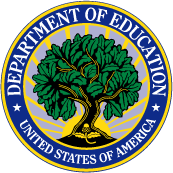 DATED MATERIAL – OPEN IMMEDIATELYCLOSING DATE:  June 22, 2017TABLE OF CONTENTSDear Applicant Letter	3Competition Highlights	5Overview	8Grants.gov Submission Procedures and Tips for Applicants	9Application Transmittal Instructions	14Absolute Priorities	17Notice Inviting Applications for New Awards	18Authorizing Legislation	43Expectations of Successful Applicants	47Intergovernmental Review of Federal Programs	48Supplemental Information	49CCAMPIS Program Profile Form	53INSTRUCTIONSInstructions for Completing the Application Package	55Instructions for Application Narrative – Selection Criteria	57Government Performance And Results Act (GPRA)	62Instructions for Budget Summary & Itemized Budget	63Instructions for Standard Forms	67Instructions for the SF- 424	68Instructions for U.S. Department of Education Suppemental Information for SF-424	71Definitions for Department of Education Supplemental Information for SF 424	73Instructions for ED 524	76Instructions for Completion of SF-LLL, Disclosure of Lobbying Activities	79General Education Provisions Act (GEPA)	81Application Checklist	83Paperwork Burden Statement	84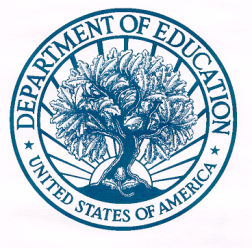 UNITED STATES DEPARTMENT OF EDUCATIONOFFICE OF POSTSECONDARY EDUCATIONDear Applicant:Thank you for your interest in applying for a grant under the Child Care Access Means Parents in School (CCAMPIS) Program. We are pleased to provide the application package for the fiscal year (FY) 2017 grant competition. Included in this application package are information and instructions needed to submit a complete application package to the U.S. Department of Education (Department) through Grants.gov.The goal of the CCAMPIS Program is to provide grants to institutions of higher education to assist the institutions in providing campus-based child care services to low-income students.This letter highlights a few items in the application package that are important for prospective applicants. The “Competition Highlights” section notes some of the requirements for applying for a grant under the FY 2017 CCAMPIS competition. You should review the entire application package carefully before preparing and submitting your application. Information on the CCAMPIS Program is also accessible on the Department’s website at:http://www2.ed.gov/programs/campisp/index.htmlIn the FY 2017 competition, there are two absolute priorities. The two absolute priorities are: (1) Leverage significant local or institutional resources, including in-kind contributions, to support the activities assisted; and (2) Utilize a sliding fee scale for child care services provided in order to support a high number of low-income parents pursuing postsecondary education at the institution. Applications must be submitted electronically using the Grants.gov system. An applicant unable to submit an application through the Grants.gov system must submit a written request for a waiver of the electronic submission requirement at least two weeks before the deadline date.  Additional information about Grants.gov submission requirements can be found in the Notice Inviting Applications for New Awards (Notice), published in the Federal Register.  Grants.gov is accessible through its portal page at http://www.Grants.gov. It is essential that your application includes a strong evaluation plan. The evaluation plan should shape the development of the project from the beginning of the grant period and provide benchmarks for the monitoring of progress, and measurement of that progress, throughout the grant award period.  We encourage you to pay close attention to the information provided in the Instructions for the Application Narrative section of this application regarding the development of your evaluation activities.The document published in the Federal Register is the official document. You should not rely upon any information that is inconsistent with the guidance contained within the official document.Thank you for your interest in the Child Care Access Means Parents in School Program. We look forward to receiving your application.Sincerely,/Signed/Linda Byrd-Johnson, Ph.D.Acting Deputy Assistant SecretaryHigher Education ProgramsCOMPETITION HIGHLIGHTSCCAMPIS Program applications for FY 2017 must be submitted electronically using Grants.gov.  You are urged to acquaint yourself with the requirements of Grants.gov early as the registration procedures may require 5 or more days to complete.  A more thorough discussion is included later in this application package.  Grants.gov is accessible through its portal page at: http://www.Grants.gov. The requirements for obtaining an exception to the electronic submission requirement are included in the Notice for FY 2017.  If you think you may need an exception, you are urged to review the requirements promptly. It is important to know that the Grants.gov site works differently than the Department’s e-Application system, used in past competitions.  Grants.gov does not allow applicants to “un-submit” applications.  Therefore, if you discover that changes or additions are needed once your application has been accepted and validated by the Department, you must “re-submit” the application.  You should know that if the Department receives duplicate applications, we will accept and process the application with the latest “date/time received” validation.Please note that you must submit your application by 4:30:00 p.m. (Washington, D.C. time) on or before the application deadline date.  Late applications will not be accepted.  We suggest that you submit your application several days before the deadline.  The Department is required to enforce the established deadline to ensure fairness to all applicants.  No changes or additions to an application will be accepted after the deadline date and time.Electronic submission of applications is required; therefore, you must submit an electronic application unless you follow the procedures outlined in the Notice for FY 2017 and qualify for one of the exceptions to the electronic submission requirement.We recommend that you limit the application narrative, which includes the budget narrative, to the equivalent of no more than 50 pages All attachments must be in .PDF format.  Other types of files will not be accepted.  Please note, once you download an application from Grants.gov, you will be working offline and saving data on your computer.  It is important to note where you are saving the Grants.gov file on your computer.  You will need to log on to Grants.gov to upload and submit the application.  (This is different from e-Application, where you may have previously worked online and saved data to the Department’s database). You must provide the DUNS number that was used when your organization registered with the System for Award Management (SAM), formerly the Central Contractor Registry (CCR). For Grants.gov related questions and assistance, please contact:Support Desk e-Mail:			support@Grants.gov Support Desk Telephone:		(800) 518-4726Contact Telephone Hours:  24 hours, 7 days a week, except Federal holidaysOnline Web Site:			http://www.Grants.gov	Also, refer to the “Submission Procedures and Tips for Applicants” section found in	 this application booklet. You are reminded that the Notice published in the Federal Register is the official document, and that you should not rely upon any information that is inconsistent with the guidelines contained within the official document.In the FY 2017 competition, the program has two absolute priorities.  They are:Absolute Priority 1: Leverage significant local or institutional resources, including in-kind contributions, to support the activities assisted; andAbsolute Priority 2: Utilize a sliding fee scale for child care services provided in order to support a high number of low-income parents pursuing postsecondary education at the institution.Applicants must address the absolute priorities.  Responses to the absolute priorities should be placed in the Other Attachments section of the application.8.   As you develop your application, we ask you to consider carefully the specificactivities that you will provide through the CCAMPIS Program. We will look for high quality programs that include opportunities for the participants to enroll in, persist at and graduate from institutions of higher education.  As appropriate, applicants should have specific activities to be engaged in that will assist students with child care and thereby allow program-eligible students to enroll in, persist at and graduate from institutions of higher education.  You will find more information on the selection criteria and application review process in this application and in the Notice.9.  In accordance with the Higher Education Act (HEA), as amended by the Higher Education Opportunity Act (HEOA) of 2008, all successful applicants funded under the FY 2017 CCAMPIS competition will receive four-year (48-month) grant awards.10.  All applicants must complete the CCAMPIS Program Profile form. Applicants may not modify, amend or delete the contents of this form.  Instructions for submitting the form are included in the Instructions for Completing the Application Package.11.  All applicants must provide a one-page abstract.  Complete instructions for submitting the abstract are included in the Instructions for Completing the Application Package in this application.  The abstract must be uploaded into the ED Abstract Form in Grants.gov. 12.  Information on the CCAMPIS Program is accessible at the Department’s	website at:http://www2.ed.gov/programs/campisp/index.html.OVERVIEW CHILD CARE ACCESS MEANS PARENTS IN SCHOOL PROGRAMAUTHORIZATIONTitle IV, Part A, Subpart 7, Sec. 419N; § e(1) (A) of the Higher Education Act (HEA), as amended by the Higher Education Opportunity Act (HEOA) of 2008.PROGRAM REGULATIONSThe CCAMPIS Program does not have program specific regulations. PURPOSEProvides support for the participation of low-income parents in postsecondary education through the provision of campus-based child care services.ELIGIBLE APPLICANTS  The following are eligible to apply for a grant to carry out a CCAMPIS Program project:An institution of higher education shall be eligible to receive a grant under  this section for a fiscal year if the total amount of all Federal Pell Grant funds awarded to students enrolled at the institution of higher education for the preceding fiscal year equals or exceeds $350,000, except that for any fiscal  year for which the amount appropriated to carry out this section is equal to or greater than $20,000,000, this sentence shall be applied by substituting $250,000 for $350,000. ACTIVITIES FUNDED UNDER THIS PROGRAMGrant funds under this section shall be used by an institution of higher education to support or establish a campus-based child care program primarily serving the needs of low-income students enrolled at the institution of higher education. Grant funds under this section may be used to provide before and after school services to the extent necessary to enable low-income students enrolled at the institution of higher education to pursue postsecondary education.U.S. DEPARTMENT OF EDUCATIONGRANTS.GOV SUBMISSION PROCEDURES AND TIPS FOR APPLICANTSIMPORTANT – PLEASE READ FIRSTTo facilitate your use of Grants.gov, this document includes important submission procedures you need to be aware of to ensure your application is received in a timely manner and accepted by the Department of Education.ATTENTION – Browser SupportGrants.gov is a Custom Java Application that uses standard web-browsers as the client. Grants.gov leverages the latest web technologies such as Ajax which relies extensively on JavaScript, HTML, and CSS. Grants.gov recommends you use the most up-to-date web browser possible for the best User Experience.  If you are unsure about which version of the browser you are using, please check the following places: •	Microsoft IE – the About Internet Explorer setting under Help on your toolbar •	Firefox – the About Firefox setting under Help on your toolbar •	Chrome- the About Google Chrome setting under the Customize and Control Google Chrome option (located on the far right ) in your toolbar options for your browsers. 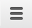 The table below lists supported Web Browsers:For additional information of updates, please see the Grants.gov Browser Support Page. http://www.grants.gov/web/grants/support/technical-support/software/browser-support.htmlATTENTION – Adobe Forms and PDF Files RequiredApplications submitted to Grants.gov for the Department of Education will be posted using Adobe forms.  Therefore, applicants will need to download the latest version of Adobe reader (at least Adobe Reader 10.1.14).  (Please note that in early 2013, Grants.gov discovered an issue with the newest version of Adobe Reader XI but it was subsequently resolved.)  Information on computer and operating system compatibility with Adobe and links to download the latest version is available on Grants.gov at this link:  compatibility table.  We strongly recommend that you review these details on www.Grants.gov before completing and submitting your application.  In addition, applicants should submit their application a day or two in advance of the closing date as detailed below.  Also, applicants are required to upload their attachments in .PDF format only.  (See details below under “Attaching Files – Additional Tips.”)  If you have any questions regarding this matter please email the Grants.gov Contact Center at support@grants.gov or call 1-800-518-4726.
REGISTER EARLY – Grants.gov registration involves many steps including registration on SAM (www.sam.gov) which may take approximately one week to complete, but could take upwards of several weeks  to complete, depending upon the completeness and accuracy of the data entered into the SAM database by an applicant.  You may begin working on your application while completing the registration process, but you cannot submit an application until all of the Registration steps are complete.  Please note that once your SAM registration is active, it will take 24-48 hours for the information to be available in Grants.gov, and before you can submit an application through Grants.gov.  For detailed information on the Registration Steps, please go to:  http://www.grants.gov/web/grants/register.html  [Note: Your organization will need to update its SAM registration annually (formerly Central Contractor Registry (CCR).]Primary information about SAM is available at www.sam.gov . However, to further assist you with obtaining and registering your DUNS number and TIN in SAM or updating your existing SAM account the Department of Education has prepared a SAM.gov Tip Sheet which you can find at: http://www2.ed.gov/fund/grant/apply/sam-faqs.html SUBMIT EARLY – We strongly recommend that you do not wait until the last day to submit your application.  Grants.gov will put a date/time stamp on your application and then process it after it is fully uploaded.  The time it takes to upload an application will vary depending on a number of factors including the size of the application and the speed of your Internet connection, and the time it takes Grants.gov to process the application will vary as well.  If Grants.gov rejects your application (see step three below), you will need to resubmit successfully to Grants.gov before 4:30:00 p.m. Washington, DC time on the deadline date.Note:  To submit successfully, you must provide the DUNS number on your application that was used when you registered as an Authorized Organization Representative (AOR) on Grants.gov.  This DUNS number is typically the same number used when your organization registered with the SAM (formerly CCR -Central Contractor Registry).  If you do not enter the same DUNS number on your application as the DUNS you registered with, Grants.gov will reject your application.VERIFY SUBMISSION IS OK – You will want to verify that Grants.gov received your application submission on time and that it was validated successfully.  To see the date/time your application was received, login to Grants.gov and click on the Track My Application link.  For a successful submission, the date/time received should be earlier than 4:30:00 p.m. Washington, DC time, on the deadline date, AND the application status should be: Validated, Received by Agency, or Agency Tracking Number Assigned.  Once the Department of Education receives your application from Grants.gov, an Agency Tracking Number (PR/award number) will be assigned to your application and will be available for viewing on Grants.gov’s Track My Application link.If the date/time received is later than 4:30:00 p.m. Washington, D.C. time, on the deadline date, your application is late.  If your application has a status of “Received” it is still awaiting validation by Grants.gov.  Once validation is complete, the status will either change to “Validated” or “Rejected with Errors.”  If the status is “Rejected with Errors,” your application has not been received successfully.  Some of the reasons Grants.gov may reject an application can be found on the Grants.gov site:  http://www.grants.gov/web/grants/applicants/grant-application-process/application-statuses.html.  For more detailed information on troubleshooting Adobe errors, you can review the Adobe Reader Error Messages document at http://www.grants.gov/web/grants/support/technical-support/troubleshooting/encountering-error-messages.html.  If you discover your application is late or has been rejected, please see the instructions below.  Note: You will receive a series of confirmations both online and via e-mail about the status of your application.  Please do not rely solely on e-mail to confirm whether your application has been received timely and validated successfully.Submission Problems – What should you do?If you have problems submitting to Grants.gov before the closing date, please contact Grants.gov Customer Support at 1-800-518-4726 or http://www.grants.gov/web/grants/about/contact-us.html, or access the Grants.gov Self-Service web portal at:  https://grants-portal.psc.gov/Welcome.aspx?pt=GrantsIf electronic submission is optional and you have problems that you are unable to resolve before the deadline date and time for electronic applications, please follow the transmittal instructions for hard copy applications in the Federal Register notice and get a hard copy application postmarked by midnight on the deadline date.If electronic submission is required, you must submit an electronic application before 4:30:00 p.m., unless you follow the procedures in the Federal Register notice and qualify for one of the exceptions to the electronic submission requirement and submit, no later than two weeks before the application deadline date, a written statement to the Department that you qualify for one of these exceptions.  (See the Federal Register notice for detailed instructions.)Helpful Hints When Working with Grants.govPlease note, once you download an application from Grants.gov, you will be working offline and saving data on your computer.  Please be sure to note where you are saving the Grants.gov file on your computer.  You will need to logon to Grants.gov to upload and submit the application.  You must provide the DUNS number on your application that was used when you registered as an Authorized Organization Representative (AOR) on Grants.gov.Please go to http://www.grants.gov/web/grants/about/contact-us.html for help with Grants.gov.  For additional tips related to submitting grant applications, please refer to the Grants.gov Submit Application FAQs found on the Grants.gov http://www.grants.gov/web/grants/support/general-support/faqs.html. Dial-Up Internet ConnectionsWhen using a dial up connection to upload and submit your application, it can take significantly longer than when you are connected to the Internet with a high-speed connection, e.g. cable modem/DSL/T1.  While times will vary depending upon the size of your application, it can take a few minutes to a few hours to complete your grant submission using a dial up connection.  If you do not have access to a high-speed connection and electronic submission is required, you may want to consider following the instructions in the Federal Register notice to obtain an exception to the electronic submission requirement no later than two weeks before the application deadline date.  (See the Federal Register notice for detailed instructions.) MAC UsersFor MAC compatibility information, review the Operating System Platform Compatibility Table at the following Grants.gov link: http://www.grants.gov/web/grants/support/technical-support/recommended-software.html.  If electronic submission is required and you are concerned about your ability to submit electronically as a non-Windows user, please follow instructions in the Federal Register notice to obtain an exception to the electronic submission requirement no later than two weeks before the application deadline date.  (See the Federal Register notice for detailed instructions.)Attaching Files – Additional TipsPlease note the following tips related to attaching files to your application, especially the requirement that applicants only include read-only, non-modifiable .PDF files in their application:Ensure that you attach .PDF files only for any attachments to your application, and they must be in a read-only, non-modifiable format.  PDF files are the only Education approved file type accepted as detailed in the Federal Register application notice.  Applicants must submit individual .PDF files only when attaching files to their application.  Specifically, the Department will not accept any attachments that contain files within a file, such as PDF Portfolio files, or an interactive or fillable .PDF file.  Any attachments uploaded that are not .PDF files or are password protected files will not be read.  Grants.gov cannot process an application that includes two or more files that have the same name within a grant submission.  Therefore, each file uploaded to your application package should have a unique file name.When attaching files, applicants should follow the guidelines established by Grants.gov on the size and content of file names.  Uploaded files must be less than 50 characters, contain no spaces, no special characters (example: -, &, *, %, /, #, \) including periods (.), blank spaces and accent marks.  Applications submitted that do not comply with the Grants.gov guidelines will be rejected at Grants.gov and not forwarded to the Department.Applicants should limit the size of their file attachments.  Documents submitted that contain graphics and/or scanned material often greatly increase the size of the file attachments and can result in difficulties opening the files.  For reference, the average discretionary grant application package totals 1 to 2 MB.  Therefore, you may want to check the total size of your package before submission.2/2015APPLICATION TRANSMITTAL INSTRUCTIONSATTENTION ELECTRONIC APPLICANTS:  Please note that you must follow the Application Procedures as described in the Federal Register Notice announcing the grant competition.This program requires the electronic submission of applications; specific requirements and waiver instructions can be found in the Federal Register Notice.According to the instructions found in the Federal Register Notice, those requesting and qualifying for an exception to the electronic submission requirement may submit an application by mail, commercial carrier or by hand delivery.If you want to apply for a grant and be considered for funding, you must meet the following deadline requirements:Applications Submitted ElectronicallyYou must submit your grant application through the Internet using the software provided on the Grants.gov Web site (http://www.grants.gov) by 4:30:00 p.m. (Washington, D.C. time) on or before the deadline date.If you submit your application through the Internet via the Grants.gov Web site, you will receive an automatic acknowledgement when we receive your application.For more information on using Grants.gov, please refer to the “Notice Inviting Applications” that was published in the Federal Register or visit http://www.grants.gov/.Submission of Paper Applications by Mail:If you submit your application in paper format by mail (through the U.S. Postal Service or a commercial carrier), you must mail the original and two copies of your application, on or before the application deadline date, to the Department at the following address:U.S. Department of EducationApplication Control CenterAttention:  CFDA Number 84.335ALBJ Basement Level 1400 Maryland Avenue, SWWashington, DC  20202-4260You must show proof of mailing consisting of one of the following:(1)  A legibly dated U.S. Postal Service postmark.(2)  A legible mail receipt with the date of mailing stamped by the U.S. Postal Service.(3)  A dated shipping label, invoice, or receipt from a commercial carrier. (4)  Any other proof of mailing acceptable to the Secretary of the U.S. Department of Education.If you mail your application through the U.S. Postal Service, we do not accept either of the following as proof of mailing:1.  A private metered postmark.2.  A mail receipt that is not dated by the U.S. Postal Service.An applicant should note that the U.S. Postal Service does not uniformly provide a dated postmark.  Before relying on this method, an applicant should check with its local post office.Special Note:  Due to potential disruption to normal mail delivery, the Department encourages you to consider using an alternative delivery method (for example, a commercial carrier, such as Federal Express or United Parcel Service; U.S. Postal Service Express Mail; or a courier service) to transmit your application for this competition to the Department.  If you use an alternative delivery method, please obtain the appropriate proof of mailing under “Applications Delivered by Mail,” and then follow the instructions for “Applications Delivered by Hand.” Submission of Paper Applications by Hand Delivery:If you qualify for an exception to the electronic submission requirement, you (or a courier service) may deliver your paper application to the Department by hand.  You must deliver the original and two copies of your application by hand, on or before the application deadline date, to the Department at the following address: U.S. Department of EducationApplication Control CenterAttention:  CFDA Number 84.335A550 12th Street, SW.Room 7039, Potomac Center PlazaWashington, DC  20202-4260 Note for Mail or Hand Delivery of Paper Applications:  If you mail or hand deliver your application to the Department—You must indicate on the envelope and--if not provided by the Department--in Item 11 of the SF 424 the CFDA number, including suffix letter, if any, of the competition under which you are submitting your application; andThe Application Control Center will mail to you a notification of receipt of your grant application.  If you do not receive this notification within 15 business days from the application deadline date, you should call the U.S. Department of Education Application Control Center at (202) 245-6288.Application Control Center Hours of OperationThe Application Control Center accepts application deliveries daily between 8:00 a.m. and 4:30 p.m. (Washington, D.C. time) except Saturdays, Sundays, and Federal holidays.Late ApplicationsIf your application is late, we will notify you that we will not consider the application.ABSOLUTE PRIORITIES FY 2017The Department will fund projects under the CCAMPIS Program that provide support for the participation of low-income parents in postsecondary education through the provision of campus-based child care services. Applicants are required to address the absolute priorities.Absolute Priority #1Leverage significant local or institutional resources, including in-kind contributions, to support the activities assisted; andAbsolute Priority #2Utilize a sliding fee scale for child care services provided in order to support a high number of low-income parents pursuing postsecondary education at the institution.NOTICE INVITING APPLICATIONS FOR NEW AWARDS44000-01-UDEPARTMENT OF EDUCATIONApplications for New Awards; Child Care Access Means Parents in School Program AGENCY:  Office of Postsecondary Education, Department of Education.ACTION:  Notice.SUMMARY:  The Department of Education is issuing a notice inviting applications for new awards for fiscal year (FY) 2017 for the Child Care Access Means Parents in School (CCAMPIS) Program, Catalog of Federal Domestic Assistance (CFDA) number 84.335A.	Dates:  Applications Available:  May 23, 2017.Deadline for Transmittal of Applications:  June 22, 2017. Deadline for Intergovernmental Review:  August 21, 2017.For Further Information Contact:  Antoinette Clark Edwards, U.S. Department of Education, 400 Maryland Avenue, SW., room 5C115, Washington, DC  20202-4260.  Telephone:  (202) 453-7121 or by email:  antoinette.clark@ed.gov.If you use a telecommunications device for the deaf (TDD) or a text telephone (TTY), call the Federal Relay Service (FRS), toll free, at 1-800-877-8339.Full Text of AnnouncementI.  Funding Opportunity DescriptionPurpose of Program:  The CCAMPIS Program supports the participation of low-income parents in postsecondary education through provision of campus-based child care services.  Priorities:  This notice contains two absolute priorities.  In accordance with 34 CFR 75.105(b)(2)(iv), the absolute priorities are from section 419N(d) of the Higher Education Act of 1965, as amended (HEA), 20 U.S.C. 1070e(d).  Absolute Priorities:  For FY 2017 and any subsequent year in which we make awards from the list of unfunded applications from this competition, these priorities are absolute priorities.  Under 34 CFR 75.105(c)(3), we consider only applications that meet both priorities.  These priorities are:Absolute Priority 1:  Projects that are designed to leverage significant local or institutional resources, including in-kind contributions, to support the activities assisted under section 419N of the HEA. Absolute Priority 2:  Projects that are designed to utilize a sliding fee scale for child care services provided under section 419N of the HEA in order to support a high number of low-income parents pursuing postsecondary education at the institution.Program Authority:  20 U.S.C. 1070e.Applicable Regulations:  (a) The Education Department General Administrative Regulations (EDGAR) in 34 CFR parts 75, 77, 79, 80, 82, 84, 86, 97, 98, and 99. (b) The Office of Management and Budget Guidelines to Agencies on Governmentwide Debarment and Suspension (Nonprocurement) in 2 CFR part 180, as adopted and amended as regulations of the Department in 2 CFR part 3485.  (c) The Uniform Administrative Requirements, Cost Principles, and Audit Requirements for Federal Awards in 2 CFR part 200, as adopted and amended as regulations of the Department in 2 CFR part 3474.  Note:  Because there are no program-specific regulations for the CCAMPIS Program, applicants are encouraged to carefully read the authorizing statute, title IV, part A, subpart 7, sec. 419N of the HEA. II. Award InformationType of Award:  Discretionary grants.Estimated Available Funds:  $8,549,000.Contingent upon the availability of funds and the quality of applications, we may make additional awards in FY 2018 from the list of unfunded applications from this competition.Estimated Range of Awards:  $10,000 to $375,000.Estimated Average Size of Awards:  $118,730.Maximum Award:  In accordance with section 419N(b)(2)(A) of the HEA, the maximum annual amount an applicant may receive under this program is one percent of the total amount of all Federal Pell Grant funds awarded to students enrolled at the institution for FY 2016.  A grant will not be less than $10,000 for a single budget period of 12 months (see section 419N(b)(2)(B) of the HEA).Estimated Number of Awards:  72. Note:  The Department is not bound by any estimates in this notice.Project Period:  Up to 48 months.III.  Eligibility Information	1.  Eligible Applicants:  Any institution of higher education (IHE) that during FY 2016 awarded a total of $350,000 or more of Federal Pell Grant funds to students enrolled at the institution.  At this time, we do not anticipate conducting a competition for new awards in FY 2018.  Institutions that currently have a CCAMPIS Program grant with a project ending in 2017 or 2018 are eligible to apply for a new grant during this FY 2017 competition. 2.  Cost Sharing or Matching:  This program does not require cost sharing or matching.IV.  Application and Submission Information1.  Address to Request Application Package:  Antoinette Clark Edwards, U.S. Department of Education, 400 Maryland Avenue, SW., room 5C115 Washington, DC 20202-4260.  Telephone: (202) 453-7121 or by email: antoinette.clark@ed.gov. If you use a TDD or a TTY, call the FRS, toll free, at 1-800-877-8339.	Individuals with disabilities can obtain a copy of the application package in an accessible format (e.g., braille, large print, audiotape, or compact disc) by contacting the program contact person listed in this section. 2.  Content and Form of Application Submission:  Requirements concerning the content and form of an application, together with the forms you must submit, are in the application package for this competition. Page Limit:  The application narrative (Part III of the application) is where you, the applicant, address the selection criteria that reviewers use to evaluate your application.  We recommend that you (1) limit the application narrative, which includes the budget narrative, to the equivalent of no more than 50 pages and (2) use the following standards:A “page” is 8.5" x 11", on one side only, with 1" margins at the top, bottom, and both sides.  Page numbers and an identifier may be within the 1" margin.  Each page on which there is text or graphics will be counted as one full page.Double space (no more than three lines per vertical inch) all text in the application narrative, including charts, tables, figures, and graphs.  Titles, headings, footnotes, quotations, references, and captions may be singled spaced. Use a font that is either 12 point or larger, or no smaller than 10 pitch (characters per inch). Use one of the following fonts:  Times New Roman, Courier, Courier New, or ArialThe recommended page limit does not apply to Part I, the Application for Federal Assistance Face Sheet (SF 424); Part II, the Budget Information Summary form (ED Form 524); Part III, the CCAMPIS Program Profile form; Part III, the one-page Project Abstract form; and Part IV, the Assurances and Certifications.  The recommended page limit also does not apply to a table of contents, which you should include in the application narrative.  You must include your complete response to the selection criteria in the application narrative. 3.  Submission Dates and Times:Applications Available:  May 23, 2017.Deadline for Transmittal of Applications:  June 22, 2017. Applications for grants under this program must be submitted electronically using the Grants.gov Apply site (Grants.gov).  For information (including dates and times) about how to submit your application electronically, or in paper format by mail or hand delivery if you qualify for an exception to the electronic submission requirement, please refer to Other Submission Requirements in section IV of this notice.  We do not consider an application that does not comply with the deadline requirements.Individuals with disabilities who need an accommodation or auxiliary aid in connection with the application process should contact the person listed under For Further Information Contact.  If the Department provides an accommodation or auxiliary aid to an individual with a disability in connection with the application process, the individual’s application remains subject to all other requirements and limitations in this notice.Deadline for Intergovernmental Review:  August 21, 2017.4.  Intergovernmental Review:  This program is subject to Executive Order 12372 and the regulations in 34 CFR part 79.  Information about Intergovernmental Review of Federal Programs under Executive Order 12372 is in the application package for this competition. 	5.  Funding Restrictions:  We specify funding restrictions as outlined in section 419N(b)(2)(B) of the HEA.  We reference additional regulations outlining funding restrictions in the Applicable Regulations section of this notice.	6.  Data Universal Numbering System Number, Taxpayer Identification Number, and System for Award Management:  To do business with the Department of Education, you must—a.  Have a Data Universal Numbering System (DUNS) number and a Taxpayer Identification Number (TIN);b.  Register both your DUNS number and TIN with the System for Award Management (SAM), the Government’s primary registrant database;c.  Provide your DUNS number and TIN on your application; andd.  Maintain an active SAM registration with current information while your application is under review by the Department and, if you are awarded a grant, during the project period.You can obtain a DUNS number from Dun and Bradstreet at the following website:  http://fedgov.dnb.com/webform.  A DUNS number can be created within one to two business days.If you are a corporate entity, agency, institution, or organization, you can obtain a TIN from the Internal Revenue Service.  If you are an individual, you can obtain a TIN from the Internal Revenue Service or the Social Security Administration.  If you need a new TIN, please allow two to five weeks for your TIN to become active.  https://www.gpo.gov/fdsys/pkg/FR-2017-05-23/pdf/2017-10568.pdfThe SAM registration process can take approximately seven business days, but may take upwards of several weeks, depending on the completeness and accuracy of the data you enter into the SAM database.  Thus, if you think you might want to apply for Federal financial assistance under a program administered by the Department, please allow sufficient time to obtain and register your DUNS number and TIN.  We strongly recommend that you register early.Note:  Once your SAM registration is active, it may be 24 to 48 hours before you can access the information in, and submit an application through, Grants.gov. If you are currently registered with SAM, you may not need to make any changes.  However, please make certain that the TIN associated with your DUNS number is correct.  Also note that you will need to update your registration annually.  This may take three or more business days.Information about SAM is available at www.SAM.gov.  To further assist you with obtaining and registering your DUNS number and TIN in SAM or updating your existing SAM account, we have prepared a SAM.gov Tip Sheet, which you can find at:  www2.ed.gov/fund/grant/apply/sam-faqs.html.	In addition, if you are submitting your application via Grants.gov, you must (1) be designated by your organization as an Authorized Organization Representative (AOR); and (2) register yourself with Grants.gov as an AOR.  Details on these steps are outlined at the following Grants.gov web page: www.grants.gov/web/grants/register.html. 7.  Other Submission Requirements:  Applications for grants under this competition must be submitted electronically unless you qualify for an exception to this requirement in accordance with the instructions in this section.	a.  Electronic Submission of Applications.	Applications for grants under the CCAMPIS Program, CFDA number 84.335A, must be submitted electronically using the Governmentwide Grants.gov Apply site at www.Grants.gov.  Through this site, you will be able to download a copy of the application package, complete it offline, and then upload and submit your application.  You may not email an electronic copy of a grant application to us. 	We will reject your application if you submit it in paper format unless, as described elsewhere in this section, you qualify for one of the exceptions to the electronic submission requirement and submit, no later than two weeks before the application deadline date, a written statement to the Department that you qualify for one of these exceptions.  Further information regarding calculation of the date that is two weeks before the application deadline date is provided later in this section under Exception to Electronic Submission Requirement.You may access the electronic grant application for the CCAMPIS Program at www.Grants.gov.  You must search for the downloadable application package for this competition by the CFDA number.  Do not include the CFDA number’s alpha suffix in your search (e.g., search for 84.335, not 84.335A).Please note the following:•  When you enter the Grants.gov site, you will find information about submitting an application electronically through the site, as well as the hours of operation.•  Applications received by Grants.gov are date and time stamped.  Your application must be fully uploaded and submitted and must be date and time stamped by the Grants.gov system no later than 4:30:00 p.m., Washington, DC time, on the application deadline date.  Except as otherwise noted in this section, we will not accept your application if it is received--that is, date and time stamped by the Grants.gov system--after 4:30:00 p.m., Washington, DC time, on the application deadline date.  We do not consider an application that does not comply with the deadline requirements.  When we retrieve your application from Grants.gov, we will notify you if we are rejecting your application because it was date and time stamped by the Grants.gov system after 4:30:00 p.m., Washington, DC time, on the application deadline date.•  The amount of time it can take to upload an application will vary depending on a variety of factors, including the size of the application and the speed of your internet connection.  Therefore, we strongly recommend that you do not wait until the application deadline date to begin the submission process through Grants.gov. •  You should review and follow the Education Submission Procedures for submitting an application through Grants.gov that are included in the application package for this competition to ensure that you submit your application in a timely manner to the Grants.gov system.  You can also find the Education Submission Procedures pertaining to Grants.gov under News and Events on the Department’s G5 system home page at www.G5.gov.  In addition, for specific guidance and procedures for submitting an application through Grants.gov, please refer to the Grants.gov website at:  www.grants.gov/web/grants/applicants/apply-for-grants.html. •  You will not receive additional point value because you submit your application in electronic format, nor will we penalize you if you qualify for an exception to the electronic submission requirement, as described elsewhere in this section, and submit your application in paper format.•  You must submit all documents electronically, including all information you typically provide on the following forms:  the Application for Federal Assistance (SF 424), the Department of Education Supplemental Information for SF 424, Budget Information--Non-Construction Programs (ED 524), and all necessary assurances and certifications. •  You must upload any narrative sections and all other attachments to your application as files in a read-only, non-modifiable Portable Document Format (PDF).  Do not upload an interactive or fillable PDF file.  If you upload a file type other than a read-only, non-modifiable PDF (e.g., Word, Excel, WordPerfect, etc.) or submit a password-protected file, we will not review that material.  Please note that this could result in your application not being considered for funding because the material in question--for example, the application narrative--is critical to a meaningful review of your proposal.  For that reason it is important to allow yourself adequate time to upload all material as PDF files.  The Department will not convert material from other formats to PDF. •  After you electronically submit your application, you will receive from Grants.gov an automatic notification of receipt that contains a Grants.gov tracking number.  This notification indicates receipt by Grants.gov only, not receipt by the Department.  Grants.gov will also notify you automatically by email if your application met all the Grants.gov validation requirements or if there were any errors (such as submission of your application by someone other than a registered Authorized Organization Representative, or inclusion of an attachment with a file name that contains special characters).  You will be given an opportunity to correct any errors and resubmit, but you must still meet the deadline for submission of applications.Once your application is successfully validated by Grants.gov, the Department will retrieve your application from Grants.gov and send you an email with a unique PR/Award number for your application.These emails do not mean that your application is without any disqualifying errors.  While your application may have been successfully validated by Grants.gov, it must also meet the Department’s application requirements as specified in this notice and in the application instructions.  Disqualifying errors could include, for instance, failure to upload attachments in a read-only, non-modifiable PDF; failure to submit a required part of the application; or failure to meet applicant eligibility requirements.  It is your responsibility to ensure that your submitted application has met all of the Department’s requirements.•  We may request that you provide us original signatures on forms at a later date.Application Deadline Date Extension in Case of Technical Issues with the Grants.gov System:  If you are experiencing problems submitting your application through Grants.gov, please contact the Grants.gov Support Desk, toll free, at 1-800-518-4726.  You must obtain a Grants.gov Support Desk Case Number and must keep a record of it.If you are prevented from electronically submitting your application on the application deadline date because of technical problems with the Grants.gov system, we will grant you an extension until 4:30:00 p.m., Washington, DC time, the following business day to enable you to transmit your application electronically or by hand delivery.  You also may mail your application by following the mailing instructions described elsewhere in this notice.If you submit an application after 4:30:00 p.m., Washington, DC time, on the application deadline date, please contact the person listed under For Further Information Contact and provide an explanation of the technical problem you experienced with Grants.gov, along with the Grants.gov Support Desk Case Number.  We will accept your application if we can confirm that a technical problem occurred with the Grants.gov system and that the problem affected your ability to submit your application by 4:30:00 p.m., Washington, DC time, on the application deadline date.  We will contact you after we determine whether your application will be accepted.  Note:  The extensions to which we refer in this section apply only to the unavailability of, or technical problems with, the Grants.gov system.  We will not grant you an extension if you failed to fully register to submit your application to Grants.gov before the application deadline date and time, or if the technical problem you experienced is unrelated to the Grants.gov system.Exception to Electronic Submission Requirement:  You qualify for an exception to the electronic submission requirement, and may submit your application in paper format, if you are unable to submit an application through the Grants.gov system because––•  You do not have access to the internet; or •  You do not have the capacity to upload large documents to the Grants.gov system;and •  No later than two weeks before the application deadline date (14 calendar days or, if the fourteenth calendar day before the application deadline date falls on a Federal holiday, the next business day following the Federal holiday), you mail or fax a written statement to the Department, explaining which of the two grounds for an exception prevents you from using the internet to submit your application.If you mail your written statement to the Department, it must be postmarked no later than two weeks before the application deadline date.  If you fax your written statement to the Department, we must receive the faxed statement no later than two weeks before the application deadline date.Address and mail or fax your statement to:  James Davis, U.S. Department of Education, 400 Maryland Avenue, SW., room 5C133, Washington, DC  20202-4260.  FAX:  (202) 260-7464.Your paper application must be submitted in accordance with the mail or hand delivery instructions described in this notice.	b.  Submission of Paper Applications by Mail.	If you qualify for an exception to the electronic submission requirement, you may mail (through the U.S. Postal Service or a commercial carrier) your application to the Department.  You must mail the original and two copies of your application, on or before the application deadline date, to the Department at the following address:	U.S. Department of Education	Application Control Center	Attention:  (CFDA Number 84.335A)	LBJ Basement Level 1	400 Maryland Avenue, SW.	Washington, DC 20202-4260You must show proof of mailing consisting of one of the following:	(1)  A legibly dated U.S. Postal Service postmark.	(2)  A legible mail receipt with the date of mailing stamped by the U.S. Postal Service.	(3)  A dated shipping label, invoice, or receipt from a commercial carrier.	(4)  Any other proof of mailing acceptable to the Secretary of the U.S. Department of Education.	If you mail your application through the U.S. Postal Service, we do not accept either of the following as proof of mailing:	(1)  A private metered postmark.	(2)  A mail receipt that is not dated by the U.S. Postal Service.Note:  The U.S. Postal Service does not uniformly provide a dated postmark.  Before relying on this method, you should check with your local post office.	We will not consider applications postmarked after the application deadline date.c.  Submission of Paper Applications by Hand Delivery.	If you qualify for an exception to the electronic submission requirement, you (or a courier service) may deliver your paper application to the Department by hand.  You must deliver the original and two copies of your application by hand, on or before the application deadline date, to the Department at the following address:	U.S. Department of Education	Application Control Center	Attention:  (CFDA Number 84.335A)	550 12th Street, SW.	Room 7039, Potomac Center Plaza	Washington, DC  20202-4260The Application Control Center accepts hand deliveries daily between 8:00 a.m. and 4:30:00 p.m., Washington, DC time, except Saturdays, Sundays, and Federal holidays.	Note for Mail or Hand Delivery of Paper Applications:  If you mail or hand deliver your application to the Department--	(1)  You must indicate on the envelope and--if not provided by the Department--in Item 11 of the SF 424 the CFDA number, including suffix letter, if any, of the competition under which you are submitting your application; and	(2)  The Application Control Center will mail to you a notification of receipt of your grant application.  If you do not receive this notification within 15 business days from the application deadline date, you should call the U.S. Department of Education Application Control Center at (202) 245-6288.V.  Application Review Information	1. Selection Criteria:  The selection criteria for this competition are from section 419N of the HEA and the Department’s regulations at 34 CFR 75.210 and are listed below.	We will award up to 100 points to an application under the selection criteria.  The maximum score for each criterion is indicated in parentheses and the maximum score for each subcriterion is in the application package for this competition.A.  Need for the Project.  (Maximum 30 Points)	In determining the need for the proposed project, the Secretary considers the extent to which the applicant demonstrates, in its application, the need for campus-based child care services for low-income students at the institution by including the following:1.  Information regarding student demographics. 2.  An assessment of child care capacity on or near campus. 3.  Information regarding the existence of waiting lists for existing child care. 4.  Information regarding additional needs created by concentrations of poverty or by geographic isolation. 5.  Other relevant data (see section 419N(c)(3)(E) of the HEA). B.  Quality of Project Design.  (Maximum 25 Points)	In determining the quality of the design of the proposed project, the Secretary considers the following:1.  The extent to which the applicant describes in its application the activities to be assisted and whether the grant funds will support an existing child care program or a new child care program (see section 419N(c)(4) of the HEA).  2.  The extent to which the services to be provided by the proposed project are focused on those with the greatest needs (see 34 CFR 75.210(d)(3)(xi)).3.  The likely impact of the services to be provided by the proposed project on the intended recipients of those services (see 34 CFR 75.210(d)(3)(iv)).4.  The extent to which the application includes an assurance that the institution will meet the child care needs of low-income students through the provision of services, or through a contract for the provision of services (see section 419N(c)(6) of the HEA).5.  The extent to which the child care program will coordinate with the institution’s early childhood education curriculum, to the extent the curriculum is available, to meet the needs of the students in the early childhood education program at the institution, and the needs of the parents and children participating in the child care program assisted under this section (see section 419N(c)(7) of the HEA).6.  The extent to which the proposed project encouragesparental involvement (see 34 CFR 75.210(c)(2)(xix)).7.  If the applicant is requesting grant assistance for a new child care program (the applicant is not currently funded under this program)--	a.  The extent to which the applicant provides in its application a timeline, covering the period from receipt of the grant through the provision of the child care services, delineating the specific steps the institution will take to achieve the goal of providing low-income students with child care services (see section 419N(c)(8)(A) of the HEA). 	b.  The extent to which the applicant specifies in its application the measures the institution will take to assist low-income students with child care during the period before the institution provides child care services (see section 419N(c)(8)(B) of the HEA).	c.  The extent to which the application includes a plan for identifying resources needed for the child care services, including space in which to provide child care services and technical assistance if necessary (see section 419N(c)(8)(C) of the HEA).8.  The extent to which the application includes an assurance that any child care facility assisted under this program will meet the applicable State or local government licensing, certification, approval, or registration requirements (see section 419N(c)(9) of the HEA). 9.  The extent to which the application includes a plan for any child care facility assisted under this program to become accredited within three years of the date the institution first receives assistance (see section 419N(c)(10) of the HEA).C.  Quality of Management Plan.  (Maximum 25 Points)	In determining the quality of the management plan for the proposed project, the Secretary considers the following:1.  The extent to which the application includes a management plan that describes the resources, including technical expertise and financial support, the institution will draw upon to support the child care program and the participation of low-income students in the program, such as accessing social services funding, using student activity fees to help pay the costs of child care, using resources obtained by meeting the needs of parents who are not low-income students, and accessing foundation, corporate or other institutional support, and demonstrates that the use of the resources will not result in increases in student tuition (see section 419N(c)(5) of the HEA).  2.  The qualifications, including relevant training and experience, of key project personnel (see 34 CFR 75.210(e)(3)(ii)).  3.  The adequacy of the management plan to achieve the objectives of the proposed project on time and within budget, including clearly defined responsibilities, timelines, and milestones for accomplishing project tasks (see 34 CFR 75.210(g)(2)(i)).4.  The extent to which the management plan includes specific plans for the institution to comply with the reporting requirements in section 419N(e)(1) of the HEA.D.  Quality of Project Evaluation.  (Maximum 15 Points)	In determining the quality of the project evaluation, the Secretary considers the following:1.  The extent to which the methods of evaluation are thorough, feasible, and appropriate to the goals, objectives, and outcomes of the proposed project (see 34 CFR 75.210(h)(2)(i)). 2.  The extent to which the methods of evaluation include the use of objective performance measures that are clearly related to the intended outcomes of the project and will produce quantitative and qualitative data to the extent possible (see 34 CFR 75.210(h)(2)(iv)).3.  The extent to which the methods of evaluation will provide performance feedback and permit periodic assessment of progress toward achieving intended outcomes (see 34 CFR 75.210(h)(2)(vi)).E.  Adequacy of Resources.  (Maximum 5 points)	In determining the adequacy of resources for the proposed project, the Secretary considers the following:1.  The extent to which the budget is adequate to support the proposed project (see 34 CFR 75.210(f)(2)(iii)).2.  The extent to which the costs are reasonable in relation to the number of persons to be served and to the anticipated results and benefits (see 34 CFR 75.210(f)(2)(v)).	2.  Review and Selection Process.  We remind potential applicants that in reviewing applications in any discretionary grant competition, the Secretary may consider, under 34 CFR 75.217(d)(3), the past performance of the applicant in carrying out a previous award, such as the applicant’s use of funds, achievement of project objectives, and compliance with grant conditions.  The Secretary may also consider whether the applicant failed to submit a timely performance report or submitted a report of unacceptable quality. In addition, in making a competitive grant award, the Secretary also requires various assurances including those applicable to Federal civil rights laws that prohibit discrimination in programs or activities receiving Federal financial assistance from the Department of Education (34 CFR 100.4, 104.5, 106.4, 108.8, and 110.23). For this competition, a panel of non-Federal readers will review each application in accordance with the selection criteria, consistent with 34 CFR 75.217.  The individual scores of the reviewers will be added and the sum divided by the number of reviewers to determine the peer review score received in the review process.  If there are insufficient funds for all applications with the same total scores, the Secretary will choose among the tied applications so as to serve geographical areas that have been underserved by the CCAMPIS Program. 3.  Risk Assessment and Special Conditions:Consistent with 2 CFR 200.205, before awarding grants under this competition the Department conducts a review of the risks posed by applicants.  Under 2 CFR 3474.10, the Secretary may impose special conditions and, in appropriate circumstances, high-risk conditions on a grant if the applicant or grantee is not financially stable; has a history of unsatisfactory performance; has a financial or other management system that does not meet the standards in 2 CFR part 200, subpart D; has not fulfilled the conditions of a prior grant; or is otherwise not responsible.4.  Integrity and Performance System:  If you are selected under this competition to receive an award that over the course of the project period may exceed the simplified acquisition threshold (currently $150,000), under 2 CFR 200.205(a)(2) we must make a judgment about your integrity, business ethics, and record of performance under Federal awards--that is, the risk posed by you as an applicant--before we make an award.  In doing so, we must consider any information about you that is in the integrity and performance system (currently referred to as the Federal Awardee Performance and Integrity Information System (FAPIIS)), accessible through SAM.  You may review and comment on any information about yourself that a Federal agency previously entered and that is currently in FAPIIS.	Please note that, if the total value of your currently active grants, cooperative agreements, and procurement contracts from the Federal Government exceeds $10,000,000, the reporting requirements in 2 CFR part 200, Appendix XII, require you to report certain integrity information to FAPIIS semiannually.  Please review the requirements in 2 CFR part 200, Appendix XII, if this grant plus all the other Federal funds you receive exceed $10,000,000. 	VI.  Award Administration Information	1.  Award Notices:  If your application is successful, we notify your U.S. Representative and U.S. Senators and send you a Grant Award Notification (GAN); or we may send you an email containing a link to access an electronic version of your GAN.  We may notify you informally, also.If your application is not evaluated or not selected for funding, we notify you.2.  Administrative and National Policy Requirements:We identify administrative and national policy requirements in the application package and reference these and other requirements in the Applicable Regulations section of this notice.We reference the regulations outlining the terms and conditions of an award in the Applicable Regulations section of this notice and include these and other specific conditions in the GAN.  The GAN also incorporates your approved application as part of your binding commitments under the grant.3.  Reporting:  (a)  If you apply for a grant under this competition, you must ensure that you have in place the necessary processes and systems to comply with the reporting requirements in 2 CFR part 170 should you receive funding under the competition.  This does not apply if you have an exception under 2 CFR 170.110(b).(b)  At the end of your project period, you must submit a final performance report, including financial information, as directed by the Secretary.  If you receive a multiyear award, you must submit an annual performance report that provides the most current performance and financial expenditure information as directed by the Secretary under 34 CFR 75.118.  The Secretary may also require more frequent performance reports under 34 CFR 75.720(c).  For specific requirements on reporting, please go to www.ed.gov/fund/grant/apply/appforms/appforms.html.(c)  Under 34 CFR 75.250(b), the Secretary may provide a grantee with additional funding for data collection analysis and reporting.  In this case the Secretary establishes a data collection period.4.  Performance Measures:  The success of the CCAMPIS Program will be measured by the postsecondary persistence and degree of completion rates of the CCAMPIS Program participants that remain at the grantee institution.  All CCAMPIS Program grantees will be required to submit an annual performance report documenting the persistence and degree attainment of their participants.  Since students may take different lengths of time to complete their degrees, multiple years of performance report data are needed to determine the degree completion rates of CCAMPIS Program participants.  The Department will aggregate the data provided in the annual performance reports from all grantees to determine the accomplishment level. 5.  Continuation Awards:  In making a continuation award under 34 CFR 75.253, the Secretary considers, among other things:  whether a grantee has made substantial progress in achieving the goals and objectives of the project; whether the grantee has expended funds in a manner that is consistent with its approved application and budget; and, if the Secretary has established performance measurement requirements, the performance targets in the grantee’s approved application.  In making a continuation grant, the Secretary also considers whether the grantee is operating in compliance with the assurances in its approved application, including those applicable to Federal civil rights laws that prohibit discrimination in programs or activities receiving Federal financial assistance from the Department (34 CFR 100.4, 104.5, 106.4, 108.8, and 110.23).VII.  Other InformationAccessible Format:  Individuals with disabilities can obtain this document and a copy of the application package in an accessible format (e.g., braille, large print, audiotape, or compact disc) on request to the program contact person listed under For Further Information Contact.Electronic Access to This Document:  The official version of this document is the document published in the Federal Register.  Free internet access to the official edition of the Federal Register and the Code of Federal Regulations is available via the Federal Digital System at:  www.gpo.gov/fdsys.  At this site you can view this document, as well as all other documents of this Department published in the Federal Register, in text or PDF.  To use PDF you must have Adobe Acrobat Reader, which is available free at the site.You may also access documents of the Department published in the Federal Register by using the article search feature at:  www.federalregister.gov.  Specifically, through the advanced search feature at this site, you can limit your search to documents published by the Department.Dated:_____________________________________	________Lynn B. Mahaffie, Acting Assistant Secretary for Postsecondary Education.AUTHORIZING LEGISLATIONThe CCAMPIS Program is authorized by the Higher Education Act (HEA) of 1965, as amended by the Higher Education Opportunity Act (HEOA) of 2008.  CCAMPIS legislation and regulations may be found at the Department’s website at the following address: http://www2.ed.gov/programs/campisp/legislation.html.Please note that the official compilation of Federal law is the United States Code which is available from the Government Printing Office.The Higher Education Act of 1965 as amended by the Higher Education Opportunity Act of 2008USC › Title 20 › Chapter 28 › Subchapter IV › Part A › Subpart 7 › § 107020 USC § 1070e - Child Care Access Means Parents in School(a) Purpose - The purpose of this section is to support the participation of low-income parents in postsecondary education through the provision of campus-based child care services. (b) Program authorized- (1) Authority - The Secretary may award grants to institutions of higher education to assist the institutions in providing campus-based child care services to low-income students. (2) Amount of grants-(A) In general - The amount of a grant awarded to an institution of higher education under this section for a fiscal year shall not exceed 1 percent of the total amount of all Federal Pell Grant funds awarded to students enrolled at the institution of higher education for the preceding fiscal year. (B) Minimum - (i) In general Except as provided in clause (ii), a grant under this section shall be awarded in an amount that is not less than $10,000. (ii) Increase trigger For any fiscal year for which the amount appropriated under the authority of subsection (g) is equal to or greater than $20,000,000, a grant under this section shall be awarded in an amount that is not less than $30,000. (3) Duration; renewal; and payments- (A) Duration - The Secretary shall award a grant under this section for a period of 4 years. (B) Payments - Subject to subsection (e)(2) of this section, the Secretary shall make annual grant payments under this section. (4) Eligible institutions - An institution of higher education shall be eligible to receive a grant under this section for a fiscal year if the total amount of all Federal Pell Grant funds awarded to students enrolled at the institution of higher education for the preceding fiscal year equals or exceeds $350,000, except that for any fiscal year for which the amount appropriated to carry out this section is equal to or greater than $20,000,000, this sentence shall be applied by substituting “$250,000” for “$350,000”. (5) Use of funds - Grant funds under this section shall be used by an institution of higher education to support or establish a campus-based child care program primarily serving the needs of low-income students enrolled at the institution of higher education. Grant funds under this section may be used to provide before and after school services to the extent necessary to enable low-income students enrolled at the institution of higher education to pursue postsecondary education. (6) Construction - Nothing in this section shall be construed to prohibit an institution of higher education that receives grant funds under this section from serving the child care needs of the community served by the institution. (7) Definition of low-income student - For the purpose of this section, the term “low-income student” means a student— (A) who is eligible to receive a Federal Pell Grant for the award year for which the determination is made; or (B) who would otherwise be eligible to receive a Federal Pell Grant for the award year for which the determination is made, except that the student fails to meet the requirements of— (i) section 1070a (c)(1) of this title because the student is enrolled in a graduate or first professional course of study; or (ii) section 1091 (a)(5) of this title because the student is in the United States for a temporary purpose. (8) Publicity - The Secretary shall publicize the availability of grants under this section in appropriate periodicals, in addition to publication in the Federal Register, and shall inform appropriate educational organizations of such availability. (c) Applications - An institution of higher education desiring a grant under this section shall submit an application to the Secretary at such time, in such manner, and accompanied by such information as the Secretary may require. Each application shall— (1) demonstrate that the institution is an eligible institution described in subsection (b)(4) of this section; (2) specify the amount of funds requested; (3) demonstrate the need of low-income students at the institution for campus-based child care services by including in the application— (A) information regarding student demographics; (B) an assessment of child care capacity on or near campus; (C) information regarding the existence of waiting lists for existing child care; (D) information regarding additional needs created by concentrations of poverty or by geographic isolation; and (E) other relevant data; (4) contain a description of the activities to be assisted, including whether the grant funds will support an existing child care program or a new child care program; (5) identify the resources, including technical expertise and financial support, the institution will draw upon to support the child care program and the participation of low-income students in the program, such as accessing social services funding, using student activity fees to help pay the costs of child care, using resources obtained by meeting the needs of parents who are not low-income students, and accessing foundation, corporate or other institutional support, and demonstrate that the use of the resources will not result in increases in student tuition; (6) contain an assurance that the institution will meet the child care needs of low-income students through the provision of services, or through a contract for the provision of services; (7) describe the extent to which the child care program will coordinate with the institution’s early childhood education curriculum, to the extent the curriculum is available, to meet the needs of the students in the early childhood education program at the institution, and the needs of the parents and children participating in the child care program assisted under this section; (8) in the case of an institution seeking assistance for a new child care program— (A) provide a timeline, covering the period from receipt of the grant through the provision of the child care services, delineating the specific steps the institution will take to achieve the goal of providing low-income students with child care services; (B) specify any measures the institution will take to assist low-income students with child care during the period before the institution provides child care services; and (C) include a plan for identifying resources needed for the child care services, including space in which to provide child care services, and technical assistance if necessary; (9) contain an assurance that any child care facility assisted under this section will meet the applicable State or local government licensing, certification, approval, or registration requirements; and (10) contain a plan for any child care facility assisted under this section to become accredited within 3 years of the date the institution first receives assistance under this section. (d) Priority - The Secretary shall give priority in awarding grants under this section to institutions of higher education that submit applications describing programs that— (1) leverage significant local or institutional resources, including in-kind contributions, to support the activities assisted under this section; and (2) utilize a sliding fee scale for child care services provided under this section in order to support a high number of low-income parents pursuing postsecondary education at the institution. (e) Reporting requirements; continuing eligibility- (1) Reporting requirements- (A) Reports - Each institution of higher education receiving a grant under this section shall report to the Secretary annually. (B) Contents - The report shall include— (i) data on the population served under this section; (ii) information on campus and community resources and funding used to help low-income students access child care services; (iii) information on progress made toward accreditation of any child care facility; and (iv) information on the impact of the grant on the quality, availability, and affordability of campus-based child care services. (2) Continuing eligibility - The Secretary shall make continuation awards under this section to an institution of higher education only if the Secretary determines, on the basis of the reports submitted under paragraph (1), that the institution is making a good faith effort to ensure that low-income students at the institution have access to affordable, quality child care services. (f) Construction - No funds provided under this section shall be used for construction, except for minor renovation or repair to meet applicable State or local health or safety requirements. (g) Authorization of appropriations - There are authorized to be appropriated to carry out this section such sums as may be necessary for fiscal year 2009 and each of the five succeeding fiscal years.EXPECTATIONS OF SUCCESSFUL APPLICANTSReporting RequirementsEach successful applicant must agree to collect data and maintain records over the course of the grant period.  As part of the annual performance report, grantees must report the number of participants they served as well as the number of children served for each participant and specific data related to enrollment.  The Department will collect this and other grant information annually during the grant period of CCAMPIS Program grantees.Additionally, EDGAR, 34 CFR section 74.25, requires grantees to communicate with and obtain approval from the Lead CCAMPIS Program Specialist when they seek a change in key personnel, the objectives of the project, or the scope of the project, including changes in locations of the CCAMPIS program.  In general, when uncertain, it is always best to communicate with the CCAMPIS Program Specialist to verify compliance and appropriate grant management. INTERGOVERNMENTAL REVIEW OF FEDERAL PROGRAMS EXECUTIVE ORDER 12372This program falls under the rubric of Executive Order 12372 (Intergovernmental Review of Federal Programs) and the regulations in 34 CFR Part 79. One of the objectives of the Executive order is to strengthen federalism--or the distribution of responsibility between localities, States, and the Federal government--by fostering intergovernmental partnerships.  This idea includes supporting processes that State or local governments have devised for coordinating and reviewing proposed Federal financial grant applications.The process for doing this requires grant applicants to contact State Single Points of Contact for information on how this works. Multi-state applicants should follow procedures specific to each state. Further information about the State Single Point of Contact process and a list of names by State can be found at:  http://www.whitehouse.gov/omb/grants_spocAbsent specific State review programs, applicants may submit comments directly to the Department. All recommendations and comments must be mailed or hand-delivered by the date indicated in the actual application notice to the following address: The Secretary, EO 12372--CFDA# 84.335A, U.S. Department of Education, room 7E200, 400 Maryland Avenue, SW., Washington, DC 20202.Proof of mailing will be determined on the same basis as applications (see 34 CFR §75.102). Recommendations or comments may be hand-delivered until 4:30 p.m. (Eastern Time) on the closing date indicated in this Notice.Important note:  The above address is not the same address as the one to which the applicant submits its completed applications. Do not send applications to the above address. SUPPLEMENTAL INFORMATIONThe following supplements the information provided in the “Dear Applicant” letter and the Notice. Estimated FundingEstimated Available Funds for New Awards:  $8,549,000Estimated Range of Awards: $10,000 to $375,000.Estimated Average Size of Awards:  $118,730Estimated Number of New Awards:  72Project Period for New Awards:  48 months Intergovernmental Review of Federal ProgramsIntergovernmental Review of Federal Programs was issued to foster an intergovernmental partnership and to strengthen federalism by relying on state and local processes for the coordination and review of proposed Federal financial assistance.Applicants must contact the appropriate State Single Point of Contact to find out about, and to comply with, the State’s process under Executive Order 12372.  A listing of the Single Point of Contact for each State may be viewed at: http://www.whitehouse.gov/OMB/grants_spoc. Length of New AwardApplicants for new awards may apply for four years (48 months) of funding. CCAMPIS Program Profile All applicants must provide the information requested on this form.  You may not modify, amend or delete this form.Applicants must copy and paste the CCAMPIS Program Profile form into a separate document, or otherwise recreate the page exactly as it appears.  Complete the form, save it to your computer and attach it to the Other Attachments Form as a .PDF document only.  Do not modify or amend the language on the form in any way.Evaluation of Applications for AwardsA panel of two non-federal reviewers will review each application in accordance with the selection criteria. Each reviewer will prepare a written evaluation of the information presented in the application narrative section of the application and assign points for each selection criterion.All applications for grants under the CCAMPIS Program will be evaluated as new submissions according to the selection criteria listed in the program legislation. (USC › Title 20 › Chapter 28 › Subchapter IV › Part A › Subpart 7 › § 107020 USC § 1070e - Child care access means parents in school)Selection CriteriaThe selection criteria in 20 USC § 1070e, as amended by the final regulations published on October 26, 2010, are used to evaluate applications. The selection criteria and maximum possible points are included in the application package.Applicant FundingApplicants should pay close attention to funding stipulations provided in USC › Title 20 › Chapter 28 › Subchapter IV › Part A › Subpart 7 › § 107020 USC § 1070e - Child Care Access Means Parents in School - § 4 (Eligible Institutions). The Department will reject any application that proposes a budget exceeding the parameters specified in the Notice. Selection of GranteesThe Secretary will select applications for funding in rank order, based on the applications’ total score for the selection criteria.  If there are insufficient funds for all applications with the same total scores, the Secretary will choose among the tied applications so as to serve geographical areas that have been underserved by the CCAMPIS Program.The Department’s Office of Legislation and Congressional Affairs will inform the Congress regarding applications approved for new CCAMPIS Program grants.  Successful applicants will receive award notices by mail or e-mail shortly after the Congress is notified.  No funding information will be released before the Congress is notified.Expectations of Successful ApplicantsPlease see the section titled Expectations of Successful Applicants in this application package.Notice to Unsuccessful ApplicantsUnsuccessful applicants will be notified in writing following the notice to successful applicants.Annual Performance Report Requirements If you receive a FY 2017 new grant award, you will be required to submit annual performance reports (APR) during the four-year funding cycle.  This APR collects data about funded projects to enable program specialists to determine if a grantee is making substantial progress toward meeting approved project goals. Contact InformationFor CCAMPIS Program-related questions and assistance, please contact:Program Specialist:		Antoinette Clark EdwardsAddress:		Student Service/CCAMPIS Program		U.S. Department of Education	400 Maryland Avenue, SW	Room 5C115	Washington, D.C. 20202Telephone:		(202) 453-7121Fax:		(202) 260-7464E-mail Address:		antoinette.clark@ed.govorProgram Specialist:	Harold WellsAddress:	Student Service/CCAMPIS Program	U.S. Department of Education	400 Maryland Avenue, SW	Room 5C121	Washington, D.C. 20202Telephone:	(202) 453-6131Fax:	(202) 260-7464E-mail Address:	harold.wells@ed.govFor Grants.gov-related questions and assistance, please contact:Support Desk:	Grants.gov Support DeskTelephone:		(800) 518-4726	Hours: 		24 hours, 7 days a week, except Federal holidaysEmail:			support@grants.govCHILD CARE ACCESS MEANS PARENTS IN SCHOOL PROGRAM PROFILEInstructions:  All applicants must complete this form and attach it to the Other Attachments Form in the application package in Grants.gov (as a .PDF document).  DO NOT MODIFY OR AMEND THE CONTENTS OF THIS FORM.Applicants currently funded under the Child Care Access Means Parents in School Program (FY 2013 and FY 2014) must provide their current grant award number. This can be found in Block 5 of the Grant Award Notification.New applicants should leave this item blank.PR/Award Number (Current Grantees Only): P335A13__ __ __ __ or  P335A14__ __ __ __Absolute Priorities (Absolute Priorities must be addressed) _____ Absolute Priority 1: Leverage significant local or institutional resources, including in-kind contributions, to support the activities assisted; and_____ Absolute Priority 2: Utilize a sliding fee scale for child care services provided in order to support a high number of low-income parents pursuing postsecondary education at the institution.__________________________________________________________________2. Name of Applicant Institution/Campus and Institution/Campus OPE ID#: (Use your Institution’s complete name. If your Institution is a branch campus, use the parent institution’s name but follow with the name of the branch campus. For example, you would cite the State University of U.S.A., Happy Campus)Name:	 __________________________________________________________OPE ID#:  _________________________________ 2. Applicant Address: (Indicate the address where the program will be located)Street:	 __________________________________________________________City:  	___________________________________________________________State:  _________  Zip Code:  __________3. The total amount of Federal Pell Grant funds awarded by the applicant institution for the preceding fiscal year, FY 2016 (Pell amount must be specific to the applicant institution and not an aggregate College/University District or System amount):$____________4. Is the Applicant Institution child care center(s) or outsourced child care center(s) nationally accredited (list all):No____ Yes____ (If so, by what national accrediting agency and date of expiration) __________________________________________________________________ 5. If not currently funded, has the Applicant Institution ever received funds under CCAMPIS:No____ Yes____ (if so) when: (year)______to (year)_____6. Does the applicant institution offer an early childhood education curriculum:Yes____  No_____7. The intended types of child care services to be provided (Please mark all appropriate):	Infant_____	Toddler_____ Before and After School_____ Summer_____	Other_____8. Will child care services be conducted by center(s): owned by the institution____ contracted to outsourced accredited centers_____contracted to outsourced accredited homes_____INSTRUCTIONS FOR COMPLETING THE APPLICATION PACKAGEThe application consists of the following four parts.  These parts are organized in the same manner that the submitted application should be organized.  The parts are as follows:Part I: SF 424 Form -- Application for Federal Assistance and 	Department of Education Supplemental Information for SF 424*NOTES:Applicants must complete the Standard Form (SF 424) form first because some of the information you provide here is automatically inserted into other sections of the Grants.gov application package. Please do not attach any narratives, supporting files, or application components to the SF 424.  Although the form accepts attachments, the Department of Education will only review materials/files attached to the forms listed below.Part II:			ED Form 524 Department of Education Budget Summary Form (ED Form 524) Sections A & B (NOTE:  Section C – Budget Narrative must be included as part of the Project Narrative Attachment Form, located in Part III.) Part III:	Attachments	ED Abstract Form	Project Narrative Attachment Form – includes a Table of Contents 	and 	application narrative	Other Attachments Form – includes the CCAMPIS Program Profile form and responses to the Absolute Priorities.The Department of Education Abstract Form is where you attach the one-page CCAMPIS project abstract.The Project Narrative Attachment Form is where you attach the responses addressing the program selection criteria that will be used to evaluate applications submitted for this competition.  We recommend that you limit the application narrative to the equivalent of no more than 50 pages, excluding a Table of Contents and other items outlined in the Notice.  Please see the Notice for detailed information on recommended page limits and formatting requirements.  You should include a Table of Contents for your application as the first page of this section.  You must also include your budget narrative in this section as part of the selection criteria.  The budget should demonstrate and justify that all costs are reasonable and necessary to accomplish the proposed project activities. The Other Attachments Form is where you attach the CCAMPIS Program Profile form and responses to the absolute priorities. *All attachments must be in .PDF format only.  Other types of files will not be accepted.Part IV:	Assurances and Certifications -- Applicants must complete the following assurances and certifications included in the application package:ED-GEPA Section 427 RequirementAssurances – Non-Construction Programs (SF 424B)Grants.gov Lobbying Form (formerly ED Form 80-0013)	Disclosure of Lobbying Activities (SF-LLL)INSTRUCTIONS FOR APPLICATION NARRATIVE – SELECTION CRITERIAThe following information supplements the information provided in the “Dear Applicant” letter, “Competition Highlights,” and the NoticeThe Application Narrative is to be attached to the Project Narrative Attachment Form in the Grants.gov application.Before preparing the Part III -- Application Narrative, applicants should review the “Dear Applicant” letter, Competition Highlights, Notice, program statute, and program regulations for specific guidance and requirements.  Note that applications will be evaluated according to the selection criteria specified in the regulations, which are included in this package.The Secretary evaluates an application on the basis of the broad criteria in 20 USC  section 1070e of the CCAMPIS program public law.  The Application Narrative should provide, in detail, the information that addresses the selection criteria.  The maximum possible score for each category of the selection criteria is indicated in parenthesis.We recommend that you that you limit the application narrative to the equivalent of no more than 50 pages, double-spaced (no more than three lines per vertical inch) use a font that is either 12-point or larger, or no smaller than 10 pitch (characters per inch) and number the pages consecutively.  The narrative should be written concisely.  Only the required information should be submitted.  Please refer to the notice (see Content and Form of Application Submission) for additional application submission requirements.To facilitate the review of the application, provide responses to each of the following selection criteria in the following order:1.	Need for the project			(30 points)2.	Quality of project design			(25 points)3.	Quality of management plan		(25 points)4.	Quality of project evaluation		(15 points)5.	Adequacy of resources			(5 points)________Total Maximum Score for Selection Criteria		100 pointsAll Applicants must respond to:Absolute Priority 1: Leverage significant local or institutional resources, including in-kind contributions, to support the activities assisted; andAbsolute Priority 2: Utilize a sliding fee scale for child care services provided in order to support a high number of low-income parents pursuing postsecondary education at the institution.FormattingWe recommend that that you use the following standards: A “page” is 8.5" x 11", on one side only, with 1" margins at the top, bottom, and both sides.  Page numbers and an identifier may be within the 1" margin. Each page on which there is text or graphics will be counted as one full page. Double space (no more than three lines per vertical inch) all text in the application narrative, including charts, tables, figures, and graphs, Titles, headings, footnotes, quotations, references, and captions may be singled spaced. Use a font that is either 12 point or larger, or no smaller than 10 pitch (characters per inch). Use one of the following fonts:  Times New Roman, Courier, Courier New, or Arial The Application Narrative will include the discussion of the selection criteria.  We recommend that you that you limit the application narrative to the equivalent of no more than 50 pages for the FY 2017 CCAMPIS competition. The recommended page limit does not apply to:Application Face Sheet (Application for Federal Assistance Form – SF 424)	Table of Contents	Project Abstract	Budget Summary Form (ED Form 524)	CCAMPIS Program Profile	Assurances and Certifications	ED GEPA 427Absolute PrioritiesThe notice contains specific instructions on page limits.In the Application Narrative, the applicant should address the selection criteria in the order delineated earlier (1-5) because this is the order in which the Technical Review Form is organized.  The Technical Review Form is used by the peer reviewers to evaluate applications.The following guidance may assist you in addressing each of the selection criteria:Need for the project:  The applicant should provide and describe clear evidence of students enrolled at the institution who meet the eligibility requirements and emphasize, in general, admission policies and current statistics on eligible student populations. Data or statistics relating to eligible students may include: total undergraduate and graduate population; the number of nontraditional students served at the institution; the total number of Pell students, graduate students or foreign students; the number of potentially eligible Pell students, graduate students or foreign students; percentage of students working and attending class; gender, diversity and low-income data and the number of low-income student-parent households.  Applicants may include information or data derived from surveys or other evaluative processes that ascertained the need for the project. Applicants should describe available campus or community programs. Historical data assessing need, availability of child care, and trend data should be reported.  Applicants are encouraged to discuss the additional information affecting the need for the project such as contributors to students’ poverty and impacts of geographical isolation, if any.  Applicants are encouraged to discuss other relevant data such as the: average cost of care (by age grouping); child care age group most in demand for care; student income comparisons to those that do not attend/graduate from college in the area; project impact on student enrollment, persistence, and graduation; and the effects of educational interventions attained from quality child care/development.Quality of project design: This part of the application should provide information on who, what, when and how the project will provide services to meet the applicants’ goals.  Applicants are encouraged to provide information that: details the program reporting chain; identifies the campus-partners and/ or community agencies and how relationships will be established; and defines and describes assessments or procedures for identifying and selecting students with the greatest need and methods or media used to publicize the program. Further, applicants are encouraged to define the types of child care services to be provided (infant, toddler, school age, before and/or after school, summer programs) and detail how services will be provided (i.e. on campus or outsourced); the locations of services and contractual agreements; and how payment for services will be made.  Applicant institutions are encourage to address how the child care program will coordinate with the institution’s Early Childhood Education (ECE) curriculum to meet the needs of students in the ECE program and the needs of parents and children participating in the project.  Such curriculum activities include: defining the academic rigor of students pursing teaching/ECE degrees, lab training goals and placements of ECE students; and developmental appropriateness of all child care programs.Applicants should include assurances that child care facilities will meet applicable State or local government licensing, certification, approval or registration requirements.  Additionally, applicants are encouraged to describe a plan to become accredited within three (3) years of the date the institution first receives assistance under the CCAMPIS grant.Further, all applicants are encouraged to describe plans to encourage parent involvement (i.e., plans for parent volunteerism, parent advisor board participation, student-parent peer support, field trip attendance, participation in parent education opportunities) or the intended outcomes of parent involvement.New Applicants Only (those applicants not currently funded under this program): New applicants are encouraged to provide a timeline covering the period from the receipt of the grant through the provision of the child care services, delineating the specific steps the institution will take to achieve the goals of providing low-income students with child care services. Applicants may include (but are not limited to) further explanation of the identification of students with the most need; identification of child care programs; and wait list management.New applicants are encouraged to detail efforts taken to assist low-income students with child care during the period before the institution provides child care services. Such efforts may include (but are not limited to): referral services; identification of other financial support resources; or assistance with completing paperwork to obtain other services. New applicants should include a plan for identifying resources needed for the child care services (institution owned or outsourced) including space in which to provide child care services and technical assistance or location of services and facility layouts and specifications. All applicants are encouraged to include assurance that the child care facility assisted this program will meet the applicable State or local government licensing, certification, approval, or registration requirements.All applicants should describe a plan for any child care facility assisted under this program to become accredited within three years of the date the institution first receives assistanceQuality of management plan:  All applicants must describe the management plan for the proposed project that includes technical expertise and financial support the institution will draw upon to support the child care project and the participation of low-income students in the project, such as accessing social service funding, using student activity fees to help pay the costs of child care, using resources obtained by meeting the needs of parents who are not low-income students, and accessing foundations, corporate or other institutional support; and must demonstrate that the use of the resources will not result in increases in student tuition.The minimum qualifications must be identified for all project personnel positions.  The minimum educational qualifications should include the type of degree required and the acceptable field(s) of study for each key position.  The type and minimum amount of work-related experience should also be described for each position.  Applicants should not give the qualifications of or name specific people that they plan to employ, but should give the qualifications required for the positions.Quality of project evaluation:  A strong evaluation plan should be included and should be used, as appropriate, to shape the development of the project from the beginning of the grant period. The plan should describe the evaluation design, indicating:  (1) what types of data will be collected; (2) when various types of data will be collected; (3) what methods will be used; (4) what instruments will be developed and when; (5) how the data will be analyzed; (6) when reports and outcomes will be available; and (7) how the applicant will use the information collected through evaluation to monitor progress of the funded project.  Applicants are encouraged to devote an appropriate level of resources to project evaluation.  The use of an outside evaluator is not required.Adequacy of resources:  Applicants are encouraged to describe how the budget is adequate to support the proposed project.Additionally, applicants should discuss how the costs are reasonable in relation to the number of persons to be served and to the anticipated results and benefits.This section should provide information that shows that the proposed budget will provide the resources necessary to successfully carry out the proposed project.  Applicants should demonstrate here how the proposed resources would enable them to carry out the planned project in the most cost-effective manner possible.  In response to this criterion, applicants must provide a detailed, itemized budget (ED Form 524) and a detailed budget narrative only for the first-year budget period.  Although only the first-year’s budget period is required, any financial commitment made by the institution (as indicated on SECTION B - BUDGET SUMMARY NON-FEDERAL FUNDS) will be for the duration of the 4-year grant cycle. The budget narrative is to be included in the Project Narrative.  Additional budget instructions are cited in the instructions entitled “First Year Budget and Budget Summary Form (ED Form 524) Instructions” on the following pages.GOVERNMENT PERFORMANCE AND RESULTS ACT (GPRA)What is GPRA?The Government Performance and Results Act of 1993 (GPRA) is a straightforward statute that requires all federal agencies to manage their activities with attention to the consequences of those activities.  Each agency is to clearly state what it intends to accomplish, identify the resources required, and periodically report their progress to the Congress.  In so doing, it is expected that the GPRA will contribute to improvements in accountability for the expenditures of public funds, improve Congressional decision-making through more objective information on the effectiveness of federal programs, and promote a new government focus on results, service delivery, and customer satisfaction.How has the Department of Education Responded to the GPRA Requirements?As required by GPRA, the Department of Education has prepared a strategic plan for 2014-2018.  This plan reflects the Department’s priorities and integrates them with its mission and program authorities and describes how the Department will work to improve education for all children and adults in the U.S.  The Department’s goals, as listed in the plan, are:Goal 1: Postsecondary Education, Career and Technical Education, and Adult Education. Increase college access, affordability, quality, and completion by improving postsecondary education and lifelong learning opportunities for youths and adults.Goal 2: Elementary and Secondary Education. Improve the elementary and secondary education system’s ability to consistently deliver excellent instruction aligned with rigorous academic standards while providing effective support services to close achievement and opportunity gaps, and ensure all students graduate high school college- and career-ready.Goal 3: Early Learning. Improve the health, social-emotional, and cognitive outcomes for all children from birth through 3rd grade, so that all children, particularly those with high needs, are on track for graduating from high school college- and career-ready.Goal 4: Equity. Increase educational opportunities for underserved students and reduce discrimination so that all students are well-positioned to succeed.Goal 5: Continuous Improvement of the U.S. Education System. Enhance the education system’s ability to continuously improve through better and more widespread use of data, research and evaluation, evidence, transparency, innovation, and technology.Goal 6: U.S. Department of Education Capacity. Improve the organizational capacities of the Department to implement this strategic plan.What are the performance indicators for the CCAMPIS Program?The performance indicators for the CCAMPIS Program are part of the Department’s plan for meeting Goal 1.  The overarching goal is “to increase the percentage of Pell eligible and low-income student-parents who successfully pursue postsecondary education opportunities.”The performance indicators for the CCAMPIS Program are:   1) the cost-effectiveness, based on the number of CCAMPIS eligible student-parents served each year; and (2) the percentage of CCAMPIS participants that, each year, evaluate the CCAMPIS program as benefiting them in increasing their abilities to enroll, persist and graduate.How does the Department of Education determine whether performance goals have been met?An applicant that receives a grant award will be required to submit annual performance reports as a condition of the award.  The reports will document the extent to which project goals met.INSTRUCTIONS FOR THE BUDGET SUMMARY AND ITEMIZED LINE ITEM BUDGETNOTE:  Applicants must submit:  (1) budget information that categorizes the requested funds (ED Form 524), AND (2) a detailed budget narrative for the first 12-month budget period.The budget summary is to be included on the Budget Information – Non-Construction Programs (ED Form 524). The budget narrative, for the first 12-month budget period only, is to be included in the Application Narrative (limited to 50 pages).This section requests information on the applicant’s financial plan for carrying out the project.The federal and any non-federal shares are to be included on the Budget Information – Non-Construction Programs (ED Form 524), and in the Budget selection criterion discussion in the Application Narrative.The Department is requesting that you complete the Budget Information – Non-Construction Programs (ED Form 524) for ONLY the 2017-2018 year.  Please provide a comprehensive and detailed budget narrative for the first 12-month budget period, only.It is not necessary to provide a budget summary for the total grant period requested.  Applicants should pay close attention to funding stipulations provided in USC › Title 20 › Chapter 28 › Subchapter IV › Part A › Subpart 7 › § 107020 USC § 1070e - Child Care Access Means Parents in School - § 4 (Eligible Institutions). The Budget Information-Section A – Budget Summary – Non-Construction Programs (ED Form 524) and the Budget Narrative must include all costs that are allowable, reasonable and necessary for carrying out the goals of the CCAMPIS Program.  Among the costs that may be supported with grant funds are:1.	Personnel:  On line 1 (ED Form 524), enter only the project personnel salaries and wages.  [Fees and expenses for consultants should be included on line 8.]  The budget should include the total commitment of time and the total salary to be charged to the project for each key staff member.  You should provide a breakdown of project personnel that includes:  the position titles; the percent of time and number of months committed to the project for each key staff member; the salary for each key staff member; and the total salary costs to be charged to the grant.2.	Fringe Benefits:  On line 2 (ED Form 524), enter the amount of fringe benefits.  The institution or agency’s normal fringe benefit contribution may be charged to the program.  Leave this blank if fringe benefits applicable to direct salaries and wages are treated as part of the indirect costs.  In the budget, include an explanation and appropriate justification if the institution or agency’s normal fringe benefit contribution exceeds 20 percent of salaries.3.	Travel:  On line 3 (ED Form 524), provide the costs for project personnel.  [Consultants’ travel should be included on line 8.]  In the budget, you should detail the proposed travel costs -- for each trip explain the purpose and objective of the travel and provide the number of persons traveling.  Transportation costs should not exceed tourist class airfare.  For automobile mileage, the established institution or agency rate should be used.  Reimbursement is allowed for taxicab, bus, train, or limousine transportation.  Per diem at the established institution or agency rate is permitted when an individual is away from home overnight on official project business (see Uniform Administrative Requirements, Cost Principles, and Audit Requirements for Federal Programs- §200.474).  No foreign travel will be authorized under the grant.All travel must be related to the project’s overall purpose and proposed activities.Project Director’s Travel – Per YearOne National, Regional, or State Meeting; andTravel for participation in one professional staff development training opportunity.4.	Equipment:   On line 4 (ED Form 524), indicate the cost of equipment -- non-expendable personal property, which has a usefulness of greater than one year and an acquisition cost of $5,000 or more per unit.  [Consistent with an applicant’s policy, a lower dollar amount may be used to define equipment.]  In the budget, explain why the requested equipment is necessary to carry out project activities, and include a list of all equipment in the following format:  item, quantity, cost per unit, and total cost.5.	Supplies:  On line 5 (ED Form 524), include the costs of all tangible personal property that was not included as “equipment” on line 4.   In the budget, provide an itemized list of the supplies.6.	Contractual:  Costs related specifically to child care costs.7.	Construction:  Not applicable.  Leave blank.8.	Other:  On line 8 (ED Form 524), indicate all direct costs not covered on lines 1 through 5.  The costs/fees for consultants and consultants’ travel should be included here.  Examples of “other” costs are:  equipment rental, required fees, communication costs, rental of space, utilities, custodial services, and printing costs.  In the budget, provide a breakdown of all direct costs not clearly covered by other budget categories. 9.	Total Direct Costs:  On line 9 (ED Form 524), provide the total direct costs requested – the sum of lines 1 through 8.10.	Indirect Costs:  On line 10 (ED Form 524), provide the amount of indirect costs that you propose to charge against the grant. All grants awarded under the Child Care Access Means Parents in School Program (84.335A) are designated as training grants.  The Education Department General Administrative Regulations (EDGAR) limit reimbursement to grantees for indirect costs they incur under training grants to the grantee’s actual indirect costs as determined by the grantee’s negotiated indirect cost agreement or a maximum of 8 percent of a modified total direct cost base, whichever is less. (NOTE:  This limitation does not apply to State agencies, or local governments, or federally recognized Indian tribal governments. [§75.562(c) (2)]).A modified total direct cost base is defined as total direct costs, less training stipends, tuition and related fees, and capital expenditures of $5,000 or more per unit.  Therefore, calculations of indirect costs may not include these costs. Grantees charging indirect costs to a Department grant are required to have a negotiated rate with their cognizant agency (i.e., either the Federal agency from which it has received the most direct funding that is subject to indirect cost support, or a particular agency specifically assigned cognizance by the Office of Management and Budget). Although applicants are not required to submit with their application a copy of their indirect cost agreement to claim the 8 percent rate for funding received in this program, they are required to have documentation available for audit that shows that their negotiated indirect cost rate is at least 8 percent [§75.563(d)].  In the event that they receive an award under this program, applicants without a negotiated indirect cost rate with its cognizant agency should seek to identify that agency and contact it to obtain an approved rate as soon as possible after award notification.Applicants should be aware that amounts representing the difference between the 8 percent rate and a greater indirect cost rate negotiated with a cognizant agency may not be charged to direct cost categories, used to satisfy matching or cost-sharing requirements, or charged to another Federal award. [§75.563(c) (3)]11.	Total Costs:  On line 12 (ED Form 524), provide the total amount that you are requesting – the sum of lines 9 and 10.   Note:  This amount should also be the same as that shown in 18g on the application face sheet (SF 424) and on the detailed budget narrative in Part III.INSTRUCTIONS FOR STANDARD FORMS● Application for Federal Assistance (SF 424)● Department of Education Supplemental Form for the SF 424● Department of Education Budget Summary Form (ED 524)● Disclosure of Lobbying Activities (SF-LLL) ● GEPA StatementINSTRUCTIONS FOR SF 424This is a standard form required for use as a cover sheet for submission of pre-applications and applications and related information under discretionary programs. Some of the items are required and some are optional at the discretion of the applicant or the federal agency (agency). Required fields on the form are identified with an asterisk (*) and are also specified as “Required” in the instructions below.  In addition to these instructions, applicants must consult agency instructions to determine other specific requirements.[U.S Department of Education note: As of spring, 2010, the FON discussed in Block 12 of the instructions can be found via the following URL:  http://www.grants.gov/applicants/find_grant_opportunities.jsp.]INSTRUCTIONS FORU.S. DEPARTMENT OF EDUCATION SUPPLEMENTAL INFORMATION FOR SF 4241.  Project Director.  Name, address, telephone and fax numbers, and e-mail address of the person to be contacted on matters involving this application.  Items marked with an asterisk (*) are mandatory.2.  Novice Applicant.  Check “Yes” if you meet the definition for novice applicants specified in the regulations in 34 CFR 75.225 and included on the attached page entitled “Definitions for U.S. Department of Education Supplemental Information for the SF-424”).  By checking “Yes” the applicant certifies that it meets these novice applicant requirements.  Check “No” if you do not meet the definition for novice applicants.This novice applicant information will be used by ED to:  1) determine the amount and type of technical assistance that a novice might need, if funded, and 2) determine novice applicant eligibility in discretionary grant competitions that give special consideration to novice applications.  Certain ED discretionary grant programs give special consideration to novice applications, either by establishing a special competition for novice applicants or by giving competitive preference to novice applicants under the procedures in  34 CFR 75.105(c)(2).  If special consideration is being given to novice applications under a particular discretionary grant competition, the application notice for the competition published in the Federal Register will specify this information3.  Human Subjects Research.  (See I. A. “Definitions” in attached page entitled “Definitions for U.S. Department of Education Supplemental Information for the SF-424.”)3a.  If Not Human Subjects Research.  Check “No” if research activities involving human subjects are not planned at any time during the proposed project period.  The remaining parts of Item 3 are then not applicable.3a.  If Human Subjects Research.  Check “Yes” if research activities involving human subjects are planned at any time during the proposed project period, either at the applicant organization or at any other performance site or collaborating institution.  Check “Yes” even if the research is exempt from the regulations for the protection of human subjects. (See I. B. “Exemptions” in attached page entitled “Definitions for U.S. Department of Education Supplemental Information for SF-424.”) 3b.  If Human Subjects Research is Exempt from the Human Subjects Regulations.  Check “Yes” if all the research activities proposed are designated to be exempt from the regulations.  Check the exemption number(s) corresponding to one or more of the six exemption categories listed in I. B. “Exemptions.”  In addition, follow the instructions in II. A. “Exempt Research Narrative” in the attached page entitled “Definitions for U.S. Department of Education Supplemental Information for the SF-424.” 3b.  If Human Subjects Research is Not Exempt from Human Subjects Regulations.  Check “No” if some or all of the planned research activities are covered (not exempt).  In addition, follow the instructions in II. B. “Nonexempt Research Narrative” in the attached page entitled “Definitions for U.S. Department of Education Supplemental Information for the SF-424.”3b.  Human Subjects Assurance Number.  If the applicant has an approved Federal Wide Assurance (FWA) on file with the Office for Human Research Protections (OHRP), U.S. Department of Health and Human Services, that covers the specific activity, insert the number in the space provided. (A list of current FWAs is available at:  http://ohrp.cit.nih.gov/search/search.aspx?styp=bsc)  If the applicant does not have an approved assurance on file with OHRP, enter “None.”  In this case, the applicant, by signature on the SF-424, is declaring that it will comply with 34 CFR 97 and proceed to obtain the human subjects assurance upon request by the designated ED official.  If the application is recommended/selected for funding, the designated ED official will request that the applicant obtain the assurance within 30 days after the specific formal request.3c.  If applicable, please attach your “Exempt Research” or “Nonexempt Research” narrative to your submission of the U.S Department of Education Supplemental Information for the SF-424 form as instructed in item II, “Instructions for Exempt and Nonexempt Human Subjects Research Narratives” in the attached page entitled “Definitions for U.S. Department of Education Supplemental Information for the SF-424.” Note about Institutional Review Board Approval.  ED does not require certification of Institutional Review Board approval with the application.  However, if an application that involves non-exempt human subjects research is recommended/selected for funding, the designated ED official will request that the applicant obtain and send the certification to ED within 30 days after the formal request.No covered human subjects research can be conducted until the study has ED clearance for protection of human subjects in research.Public Burden Statement:According to the Paperwork Reduction Act of 1995, no persons are required to respond to a collection of information unless such collection displays a valid OMB control number.  Public reporting burden for this collection of information is estimated to average 20 minutes per response, including time for reviewing instructions, searching existing data sources, gathering and maintaining the data needed, and completing and reviewing the collection of information.  The obligation to respond to this collection is required to obtain or retain benefit (20 USC 3474 General Education Provisions Act). Send comments regarding the burden estimate or any other aspect of this collection of information, including suggestions for reducing this burden, to the U.S. Department of Education, 400 Maryland Ave., SW, Washington, DC 20210-4537 or email ICDocketMgr@ed.gov and reference the OMB Control Number 1894-0007. Note: Please do not return the completed ED SF 424 Supplemental Form to this address. DEFINITIONS FOR U.S. DEPARTMENT OF EDUCATION SUPPLEMENTAL INFORMATION FOR SF 424Definitions:Novice Applicant (See 34 CFR 75.225).  For discretionary grant programs under which the Secretary gives special consideration to novice applications, a novice applicant means any applicant for a grant from ED that—Has never received a grant or subgrant under the program from which it seeks funding;Has never been a member of a group application, submitted in accordance with 34 CFR 75.127-75.129, that received a grant under the program from which it seeks funding; andHas not had an active discretionary grant from the Federal government in the five years before the deadline date for applications under the program.  For the purposes of this requirement, a grant is active until the end of the grant’s project or funding period, including any extensions of those periods that extend the grantee’s authority to obligate funds.In the case of a group application submitted in accordance with 34 CFR 75.127-75.129, a group includes only parties that meet the requirements listed above.PROTECTION OF HUMAN SUBJECTS IN RESEARCHI.  Definitions and ExemptionsA.  Definitions.A research activity involves human subjects if the activity is research, as defined in the Department’s regulations, and the research activity will involve use of human subjects, as defined in the regulations.—ResearchThe ED Regulations for the Protection of Human Subjects, Title 34, Code of Federal Regulations, Part 97, define research as “a systematic investigation, including research development, testing and evaluation, designed to develop or contribute to generalizable knowledge.”  If an activity follows a deliberate plan whose purpose is to develop or contribute to generalizable knowledge it is research.  Activities which meet this definition constitute research whether or not they are conducted or supported under a program that is considered research for other purposes.  For example, some demonstration and service programs may include research activities.—Human SubjectThe regulations define human subject as “a living individual about whom an investigator (whether professional or student) conducting research obtains (1) data through intervention or interaction with the individual, or (2) identifiable private information.”  (1) If an activity involves obtaining information about a living person by manipulating that person or that person’s environment, as might occur when a new instructional technique is tested, or by communicating or interacting with the individual, as occurs with surveys and interviews, the definition of human subject is met.  (2) If an activity involves obtaining private information about a living person in such a way that the information can be linked to that individual (the identity of the subject is or may be readily determined by the investigator or associated with the information), the definition of human subject is met.  [Private information includes information about behavior that occurs in a context in which an individual can reasonably expect that no observation or recording is taking place, and information which has been provided for specific purposes by an individual and which the individual can reasonably expect will not be made public (for example, a school health record).]B.  Exemptions.Research activities in which the only involvement of human subjects will be in one or more of the following six categories of exemptions are not covered by the regulations:(1) Research conducted in established or commonly accepted educational settings, involving normal educational practices, such as (a) research on regular and special education instructional strategies, or (b) research on the effectiveness of or the comparison among instructional techniques, curricula, or classroom management methods.(2) Research involving the use of educational tests (cognitive, diagnostic, aptitude, achievement), survey procedures, interview procedures or observation of public behavior, unless: (a) information obtained is recorded in such a manner that human subjects can be identified, directly or through identifiers linked to the subjects; and (b) any disclosure of the human subjects’ responses outside the research could reasonably place the subjects at risk of criminal or civil liability or be damaging to the subjects’ financial standing, employability, or reputation.  If the subjects are children, exemption 2 applies only to research involving educational tests and observations of public behavior when the investigator(s) do not participate in the activities being observed.Exemption 2 does not apply if children are surveyed or interviewed or if the research involves observation of public behavior and the investigator(s) participate in the activities being observed.  [Children are defined as persons who have not attained the legal age for consent to treatments or procedures involved in the research, under the applicable law or jurisdiction in which the research will be conducted.](3) Research involving the use of educational tests (cognitive, diagnostic, aptitude, achievement), survey procedures, interview procedures or observation of public behavior that is not exempt under section (2) above, if the human subjects are elected or appointed public officials or candidates for public office; or federal statute(s) require(s) without exception that the confidentiality of the personally identifiable information will be maintained throughout the research and thereafter.(4) Research involving the collection or study of existing data, documents, records, pathological specimens, or diagnostic specimens, if these sources are publicly available or if the information is recorded by the investigator in a manner that subjects cannot be identified, directly or through identifiers linked to the subjects.(5) Research and demonstration projects which are conducted by or subject to the approval of department or agency heads, and which are designed to study, evaluate, or otherwise examine:  (a) public benefit or service programs; (b) procedures for obtaining benefits or services under those programs; (c) possible changes in or alternatives to those programs or procedures; or (d) possible changes in methods or levels of payment for benefits or services under those programs.(6) Taste and food quality evaluation and consumer acceptance studies, (a) if wholesome foods without additives are consumed or (b) if a food is consumed that contains a food ingredient at or below the level and for a use found to be safe, or agricultural chemical or environmental contaminant at or below the level found to be safe, by the Food and Drug Administration or approved by the Environmental Protection Agency or the Food Safety and Inspection Service of the U.S. Department of Agriculture.II.  Instructions for Exempt and Nonexempt Human Subjects Research NarrativesIf the applicant marked “Yes” for Item 3 of Department of Education Supplemental Information for SF 424, the applicant must provide a human subjects “exempt research” or “nonexempt research” narrative.  Insert the narrative(s) in the space provided.  If you have multiple projects and need to provide more than one narrative, be sure to label each set of responses as to the project they address.A.  Exempt Research Narrative.If you marked “Yes” for item 3 a. and designated exemption numbers(s), provide the “exempt research” narrative.  The narrative must contain sufficient information about the involvement of human subjects in the proposed research to allow a determination by ED that the designated exemption(s) are appropriate.  The narrative must be succinct.B.  Nonexempt Research Narrative.If you marked “No” for item 3 a. you must provide the “nonexempt research” narrative.  The narrative must address the following seven points.  Although no specific page limitation applies to this section of the application, be succinct.(1) Human Subjects Involvement and Characteristics: Provide a detailed description of the proposed involvement of human subjects.  Describe the characteristics of the subject population, including their anticipated number, age range, and health status.  Identify the criteria for inclusion or exclusion of any subpopulation.  Explain the rationale for the involvement of special classes of subjects, such as children, children with disabilities, adults with disabilities, persons with mental disabilities, pregnant women, prisoners, institutionalized individuals, or others who are likely to be vulnerable(2) Sources of Materials: Identify the sources of research material obtained from individually identifiable living human subjects in the form of specimens, records, or data.  Indicate whether the material or data will be obtained specifically for research purposes or whether use will be made of existing specimens, records, or data.(3) Recruitment and Informed Consent:  Describe plans for the recruitment of subjects and the consent procedures to be followed.  Include the circumstances under which consent will be sought and obtained, who will seek it, the nature of the information to be provided to prospective subjects, and the method of documenting consent.  State if the Institutional Review Board (IRB) has authorized a modification or waiver of the elements of consent or the requirement for documentation of consent.(4) Potential Risks: Describe potential risks (physical, psychological, social, legal, or other) and assess their likelihood and seriousness.  Where appropriate, describe alternative treatments and procedures that might be advantageous to the subjects.(5) Protection Against Risk: Describe the procedures for protecting against or minimizing potential risks, including risks to confidentiality, and assess their likely effectiveness.  Where appropriate, discuss provisions for ensuring necessary medical or professional intervention in the event of adverse effects to the subjects.  Also, where appropriate, describe the provisions for monitoring the data collected to ensure the safety of the subjects.(6) Importance of the Knowledge to be Gained: Discuss the importance of the knowledge gained or to be gained as a result of the proposed research.  Discuss why the risks to subjects are reasonable in relation to the anticipated benefits to subjects and in relation to the importance of the knowledge that may reasonably be expected to result.(7) Collaborating Site(s): If research involving human subjects will take place at collaborating site(s) or other performance site(s), name the sites and briefly describe their involvement or role in the research.Copies of the Department of Education’s Regulations for the Protection of Human Subjects, 34 CFR Part 97 and other pertinent materials on the protection of human subjects in research are available from the U.S. Department of Education, Protection of Human Subjects Coordinator, Office of the Chief Financial Officer, LBJ Building, 400 Maryland Avenue, SW, Washington, D.C. 20202-4250, telephone: (202) 260-3353, and on the U.S. Department of Education’s Protection of Human Subjects in Research Web Site: http://www.ed.gov/about/offices/list/ocfo/humansub.html	NOTE:  The State Applicant Identifier on the SF 424 is for State Use only.  Please complete it on the OMB Standard 424 in the upper right corner of the form (if applicable).INSTRUCTIONS FOR ED 524General Instructions
This form is used to apply to individual U.S. Department of Education (ED) discretionary grant programs. Unless directed otherwise, provide the same budget information for each year of the multi-year funding request.  Pay attention to applicable program specific instructions, if attached.  You may access the Education Department General Administrative Regulations, 34 CFR 74 – 86 and 97-99, on ED’s website at:2017 CCAMPIS Application Final.docxYou must consult with your Business Office prior to submitting this form.

Section A - Budget SummaryU.S. Department of Education FundsAll applicants must complete Section A and provide a break-down by the applicable budget categories shown in lines 1-11.Lines 1-11, columns (a)-(e):  For each project year for which funding is requested, show the total amount requested for each applicable budget category.Lines 1-11, column (f):  Show the multi-year total for each budget category.  If funding is requested for only one project year, leave this column blank.Line 12, columns (a)-(e):  Show the total budget request for each project year for which funding is requested.Line 12, column (f):  Show the total amount requested for all project years.  If funding is requested for only one year, leave this space blank.Indirect Cost Information: If you are requesting reimbursement for indirect costs on line 10, this information is to be completed by your Business Office. (1): Indicate whether or not your organization has an Indirect Cost Rate Agreement that was approved by the Federal government.If you checked “no,” ED generally will authorize grantees to use a temporary rate of 10 percent of budgeted salaries and wages subject to the following limitations:(a) The grantee must submit an indirect cost proposal to its cognizant agency within 90 days after ED issues a grant award notification; and(b) If after the 90-day period, the grantee has not submitted an indirect cost proposal to its cognizant agency, the grantee may not charge its grant for indirect costs until it has negotiated an indirect cost rate agreement with its cognizant agency.(2): If you checked “yes” in (1), indicate in (2) the beginning and ending dates covered by the Indirect Cost Rate Agreement.  In addition, indicate whether ED, another Federal agency (Other) or State agency issued the approved agreement.  If you check “Other,” specify the name of the Federal or other agency that issued the approved agreement.(3):  If you are applying for a grant under a Restricted Rate Program (34 CFR 75.563 or 76.563), indicate whether you are using a restricted indirect cost rate that is included on your approved Indirect Cost Rate Agreement or whether you are using a restricted indirect cost rate that complies with 34 CFR 76.564(c)(2). Note:  State or Local government agencies may not use the provision for a restricted indirect cost rate specified in 34 Section B - Budget SummaryNon-Federal FundsIf you are required to provide or volunteer to provide cost-sharing or matching funds or other non-Federal resources to the project, these should be shown for each applicable budget category on lines 1-11 of Section B.Lines 1-11, columns (a)-(e):  For each project year, for which matching funds or other contributions are provided, show the total contribution for each applicable budget category.Lines 1-11, column (f):  Show the multi-year total for each budget category.  If non-Federal contributions are provided for only one year, leave this column blank.Line 12, columns (a)-(e):  Show the total matching or other contribution for each project year.Line 12, column (f):  Show the total amount to be contributed for all years of the multi-year project.  If non-Federal contributions are provided for only one year, leave this space blank.Section C - Budget Narrative [Attach separate sheet(s)]Pay attention to applicable program specific instructions, 
if attached.Provide an itemized budget breakdown, and justification by project year, for each budget category listed in Sections A and B.  For grant projects that will be divided into two or more separately budgeted major activities or sub-projects, show for each budget category of a project year the breakdown of the specific expenses attributable to each sub-project or activity.For non-Federal funds or resources listed in Section B that are used to meet a cost-sharing or matching requirement or provided as a voluntary cost-sharing or matching commitment, you must include:a. The specific costs or contributions by budget category;  b. The source of the costs or contributions; andc.  In the case of third-party in-kind contributions, a description of how the value was determined for the donated or contributed goods or services.[Please review ED’s general cost sharing and matching regulations, which include specific limitations, in 34 CFR 74.23, applicable to non-governmental entities, and 80.24, applicable to governments, and the applicable Office of Management and Budget (OMB) cost principles for your entity type regarding donations, capital assets, depreciation and use allowances. OMB cost principle circulars are available on OMB’s website at: http://www.whitehouse.gov/omb/circulars/index.html]If applicable to this program, provide the rate and base on which fringe benefits are calculated.If you are requesting reimbursement for indirect costs on line 10, this information is to be completed by your Business Office.  Specify the estimated amount of the base to which the indirect cost rate is applied and the total indirect expense.  Depending on the grant program to which you are applying and/or your approved Indirect Cost Rate Agreement, some direct cost budget categories in your grant application budget may not be included in the base and multiplied by your indirect cost rate.  For example, you must multiply the indirect cost rates of  “Training grants"  (34 CFR 75.562) and grants under programs with “Supplement not Supplant” requirements ("Restricted Rate" programs) by a “modified total direct cost” (MTDC) base (34 CFR 75.563 or 76.563).  Please indicate which costs are included and which costs are excluded from the base to which the indirect cost rate is applied. When calculating indirect costs (line 10) for "Training grants" or grants under "Restricted Rate" programs, you must refer to the information and examples on ED’s website at: http://www.ed.gov/fund/grant/apply/appforms/appforms.html. You may also contact (202) 377-3838 for additional information regarding calculating indirect cost rates or general indirect cost rate information.Provide other explanations or comments you deem necessary.Paperwork Burden StatementAccording to the Paperwork Reduction Act of 1995, no persons are required to respond to a collection of information unless such collection displays a valid OMB control number.  The valid OMB control number for this information collection is 1894-0008.  The time required to complete this information collection is estimated to vary from 13 to 22 hours per response, with an average of 17.5 hours per response, including the time to review instructions, search existing data sources, gather the data needed, and complete and review the information collection.  If you have any comments concerning the accuracy of the time estimate(s) or suggestions for improving this form, please write to: U.S. Department of Education, Washington, D.C. 20202-4537.  If you have comments or concerns regarding the status of your individual submission of this form, write directly to (insert program office), U.S. Department of Education, 400 Maryland Avenue, S.W., Washington, D.C. 20202.INSTRUCTIONS FOR COMPLETION OF SF-LLL, DISCLOSURE OF LOBBYING ACTIVITIESThis disclosure form shall be completed by the reporting entity, whether subawardee or prime Federal recipient, at the initiation or receipt of a covered Federal action, or a material change to a previous filing, pursuant to title 31 U.S.C. section 1352.  The filing of a form is required for each payment or agreement to make payment to any lobbying entity for influencing or attempting to influence an officer or employee of any agency, a Member of Congress, an officer or employee of Congress, or an employee of a Member of Congress in connection with a covered Federal action.  Complete all items that apply for both the initial filing and material change report.  Refer to the implementing guidance published by the Office of Management and Budget for additional information.1.  	Identify the type of covered Federal action for which lobbying activity is and/or has been secured to influence the outcome of a covered Federal action.2.	  Identify the status of the covered Federal action.3.  Identify the appropriate classification of this report.  If this is a follow up report caused by a material change to the information previously reported, enter the year and quarter in which the change occurred.  Enter the date of the last previously submitted report by this reporting entity for this covered Federal action.4.	  Enter the full name, address, city, State and zip code of the reporting entity.  Include Congressional District, if known.  Check the appropriate classification of the reporting entity that designates if it is, or expects to be, a prime or subaward recipient.  Identify the tier of the subawardee, e.g., the first subawardee of the prime is the 1st tier.  Subawards include but are not limited to subcontracts, subgrants and contract awards under grants.5.	  If the organization filing the report in item 4 checks “Subawardee,” then enter the full name, address, city, State and zip code of the prime Federal recipient.  Include Congressional District, if known.6.  	Enter the name of the federal agency making the award or loan commitment.  Include at least one organizational level below agency name, if known.  For example, Department of Transportation, United States Coast Guard.7.  	Enter the Federal program name or description for the covered Federal action (item 1).  If known, enter the full Catalog of Federal Domestic Assistance (CFDA) number for grants, cooperative agreements, loans, and loan commitments.8.	  Enter the most appropriate Federal identifying number available for the Federal action identified in item 1 (e.g., Request for Proposal (RFP) number; Invitations for Bid (IFB) number; grant announcement number; the contract, grant, or loan award number; the application/proposal control number assigned by the Federal agency).  Included prefixes, e.g., “RFP-DE-90-001.”9.	  For a covered Federal action where there has been an award or loan commitment by the Federal agency, enter the Federal amount of the award/loan commitment for the prime entity identified in item 4 or 5.10.  (a) Enter the full name, address, city, State and zip code of the lobbying registrant under the Lobbying Disclosure Act of 1995 engaged by the reporting entity identified in item 4 to influence the covered Federal action.(b) Enter the full names of the individual(s) performing services, and include full address if different from 10(a).  Enter Last Name, First Name, and Middle Initial (MI).11.  The certifying official shall sign and date the form, print his/her name, title, and telephone number. OMB Control No. 1894-0005 (Exp. 03/31/2017)NOTICE TO ALL APPLICANTSThe purpose of this enclosure is to inform you about a new provision in the Department of Education's General Education Provisions Act (GEPA) that applies to applicants for new grant awards under Department programs.  This provision is Section 427 of GEPA, enacted as part of the Improving America's Schools Act of 1994 (Public Law (P.L.) 103-382).To Whom Does This Provision Apply?Section 427 of GEPA affects applicants for new grant awards under this program.  ALL APPLICANTS FOR NEW AWARDS MUST INCLUDE INFORMATION IN THEIR APPLICATIONS TO ADDRESS THIS NEW PROVISION IN ORDER TO RECEIVE FUNDING UNDER THIS PROGRAM.(If this program is a State-formula grant program, a State needs to provide this description only for projects or activities that it carries out with funds reserved for State-level uses.  In addition, local school districts or other eligible applicants that apply to the State for funding need to provide this description in their applications to the State for funding.  The State would be responsible for ensuring that the school district or other local entity has submitted a sufficient section 427 statement as described below.)What Does This Provision Require?Section 427 requires each applicant for funds (other than an individual person) to include in its application a description of the steps the applicant proposes to take to ensure equitable access to, and participation in, its Federally-assisted program for students, teachers, and other program beneficiaries with special needs.  This provision allows applicants discretion in developing the required description.  The statute highlights six types of barriers that can impede equitable access or participation: gender, race, national origin, color, disability, or age.  Based on local circumstances, you should determine whether these or other barriers may prevent your students, teachers, etc. from such access or participation in, the Federally-funded project or activity.  The description in your application of steps to be taken to overcome these barriers need not be lengthy; you may provide a clear and succinct description of how you plan to address those barriers that are applicable to your circumstances.  In addition, the information may be provided in a single narrative, or, if appropriate, may be discussed in connection with related topics in the application.Section 427 is not intended to duplicate the requirements of civil rights statutes, but rather to ensure that, in designing their projects, applicants for Federal funds address equity concerns that may affect the ability of certain potential beneficiaries to fully participate in the project and to achieve to high standards.  Consistent with program requirements and its approved application, an applicant may use the Federal funds awarded to it to eliminate barriers it identifies.What are Examples of How an Applicant Might Satisfy the Requirement of This Provision?The following examples may help illustrate how an applicant may comply with Section 427.(1) An applicant that proposes to carry out an adult literacy project serving, among others, adults with limited English proficiency, might describe in its application how it intends to distribute a brochure about the proposed project to such potential participants in their native language.(2) An applicant that proposes to develop instructional materials for classroom use might describe how it will make the materials available on audio tape or in braille for students who are blind.(3) An applicant that proposes to carry out a model science program for secondary students and is concerned that girls may be less likely than boys to enroll in the course, might indicate how it intends to conduct "outreach" efforts to girls, to encourage their enrollment.(4) An applicant that proposes a project to increase school safety might describe the special efforts it will take to address concern of lesbian, gay, bisexual, and transgender students, and efforts to reach out to and involve the families of LGBT studentsWe recognize that many applicants may already be implementing effective steps to ensure equity of access and participation in their grant programs, and we appreciate your cooperation in responding to the requirements of this provision.Estimated Burden Statement for GEPA RequirementsAccording to the Paperwork Reduction Act of 1995, no persons are required to respond to a collection of information unless such collection displays a valid OMB control number.  Public reporting burden for this collection of information is estimated to average 1.5 hours per response, including time for reviewing instructions, searching existing data sources, gathering and maintaining the data needed, and completing and reviewing the collection of information.  The obligation to respond to this collection is required to obtain or retain benefit (Public Law 103-382. Send comments regarding the burden estimate or any other aspect of this collection of information, including suggestions for reducing this burden, to the U.S. Department of Education, 400 Maryland Ave., SW, Washington, DC 20210-4537 or email ICDocketMgr@ed.gov and reference the OMB Control Number 1894-0005. APPLICATION CHECKLIST Use This Checklist While Preparing Your Application Package:  All items listed on this checklist are required.	Part I - Application for Federal Assistance (SF 424) 	Part I - Department of Education Supplemental Information for SF 424	Part II - Department of Education Budget Summary Information – Non-Construction Programs (ED Form 524) – Sections A & B		Part III - Application Narrative - The total recommended  page limit for the project narrative portion of the application for the FY 2017 CCAMPIS Program competition is 50 pages.  Attach the Application Narrative document to the Project Narrative Attachment Form in the Grants.gov application.	Part III - Other Attachments - Attach the following documents to the Other Attachments Form in the Grants.gov application. CCAMPIS Program ProfileResponses to Absolute Priorities	Part III - ED Abstract - one-page limit - Attach this document to the ED Abstract Form in the Grants.gov application. This one-page abstract, which may be single-spaced, will not count against the recommended  50 pages you are allowed for your response to the selection criteria.	Part IV – Assurances and Certifications	GEPA Section 427 Requirement 
		Assurances – Non-Construction Programs (SF 424B)			Lobbying Form (Formerly ED Form 80-0013)
			Disclosure of Lobbying Activities (SF LLL)NOTE:  Please do not attach any narratives, supporting files, or application components to the Standard Form (SF 424).  Although this form accepts attachments, the Department of Education will only review materials/files attached to the Grants.gov Attachment Forms listed above. PAPERWORK BURDEN STATEMENTAccording to the Paperwork Reduction Act of 1995, no persons are required to respond to a collection of information unless such collection displays a valid OMB control number.  Public reporting burden for this collection of information is estimated to average 25 hours per response, including time for reviewing instructions, searching existing data sources, gathering and maintaining the data needed, and completing and reviewing the collection of information.  The obligation to respond to this collection is required to obtain or retain benefit (Higher Education Opportunity Act of 2008 (P.L. 110-315), Section 410). Send comments regarding the burden estimate or any other aspect of this collection of information, including suggestions for reducing this burden, to regulations.gov during the public comment period for this collection of information.  If you have specific questions about the form, instrument or survey, please contact Student Service, Office of Postsecondary Education, U.S. Department of Education, 400 Maryland Avenue SW, Room 5C115, Washington, DC  20202 or  by e-mail:  TRIO@ed.gov.Web BrowserSupportCommentsMicrosoft IE 9/10/11SupportedMozilla FirefoxSupportedVersions change frequently; we recommend you have the latest version. Legacy versions are functional but may experience some issues. It is recommended to upgrade to the latest version.Google ChromeSupportedVersions change frequently; we recommend you have the latest version. Legacy versions are functional but may experience some issues. It is recommended to upgrade to the latest version.Apple SafariSupportedVersions change frequently; we recommend you have the latest version. Legacy versions are functional but may experience some issues. It is recommended to upgrade to the latest version.ItemEntry:Item:Entry:1.Type of Submission: (Required) Select one type of submission in accordance with agency instructions.• Pre-application• Application• Changed/Corrected Application – Check if this submission is to change or correct a previously submitted application. Unless requested by the agency, applicants may not use this form to submit changes after the closing date.10.Name Of Federal Agency: (Required) Enter the name of the federal agency from which assistance is being requested with this application.1.Type of Submission: (Required) Select one type of submission in accordance with agency instructions.• Pre-application• Application• Changed/Corrected Application – Check if this submission is to change or correct a previously submitted application. Unless requested by the agency, applicants may not use this form to submit changes after the closing date.11.Catalog Of Federal Domestic Assistance Number/Title:Enter the Catalog of Federal Domestic Assistance number and title of the program under which assistance is requested, as found in the program announcement, if applicable.2.Type of Application: (Required) Select one type of application in accordance with agency instructions.• New – An application that is being submitted to an agency for the first time.• Continuation - An extension for an additional funding/budget period for a project with a projected completion date. This can include renewals.• Revision - Any change in the federal government’s financial obligation or contingent liability from an existing obligation. If a revision, enter the appropriate letter(s). More than one may be selected. If "Other" is selected, please specify in text box provided.A. Increase Award   D. Decrease DurationB. Decrease Award E. Other (specify)C. Increase Duration12.Funding Opportunity Number/Title: (Required) Enter the Funding Opportunity Number (FON) and title of the opportunity under which assistance is requested, as found in the program announcement.  2.Type of Application: (Required) Select one type of application in accordance with agency instructions.• New – An application that is being submitted to an agency for the first time.• Continuation - An extension for an additional funding/budget period for a project with a projected completion date. This can include renewals.• Revision - Any change in the federal government’s financial obligation or contingent liability from an existing obligation. If a revision, enter the appropriate letter(s). More than one may be selected. If "Other" is selected, please specify in text box provided.A. Increase Award   D. Decrease DurationB. Decrease Award E. Other (specify)C. Increase Duration13.Competition Identification Number/Title: Enter the competition identification number and title of the competition under which assistance is requested, if applicable.2.Type of Application: (Required) Select one type of application in accordance with agency instructions.• New – An application that is being submitted to an agency for the first time.• Continuation - An extension for an additional funding/budget period for a project with a projected completion date. This can include renewals.• Revision - Any change in the federal government’s financial obligation or contingent liability from an existing obligation. If a revision, enter the appropriate letter(s). More than one may be selected. If "Other" is selected, please specify in text box provided.A. Increase Award   D. Decrease DurationB. Decrease Award E. Other (specify)C. Increase Duration14.Areas Affected By Project: This data element is intended for use only by programs for which the area(s) affected are likely to be different than the place(s) of performance reported on the SF-424 Project/Performance Site Location(s) Form.  Add attachment to enter additional areas, if needed.3.Date Received: Leave this field blank. This date will be assigned by the Federal agency.15.Descriptive Title of Applicant’s Project: (Required) Enter a brief descriptive title of the project. If appropriate, attach a map showing project location (e.g., construction or real property projects). For pre-applications, attach a summary description of the project. 4.Applicant Identifier: Enter the entity identifier assigned buy the Federal agency, if any, or the applicant’s control number if applicable.5a.Federal Entity Identifier: Enter the number assigned to your organization by the federal agency, if any.16.Congressional Districts Of: 16a. (Required) Enter the applicant’s congressional district.  16b. Enter all district(s) affected by the program or project. Enter in the format: 2 characters state abbreviation – 3 characters district number, e.g., CA-005 for California 5th district, CA-012 for California 12 district, NC-103 for North Carolina’s 103 district.  If all congressional districts in a state are affected, enter “all” for the district number, e.g., MD-all for all congressional districts in Maryland.  If nationwide, i.e. all districts within all states are affected, enter US-all.  If the program/project is outside the US, enter 00-000.  This optional data element is intended for use only by programs for which the area(s) affected are likely to be different than place(s) of performance reported on the SF-424 Project/Performance Site Location(s) Form.  Attach an additional list of program/project congressional districts, if needed.5b.Federal Award Identifier: For new applications, enter NA.  For a continuation or revision to an existing award, enter the previously assigned federal award identifier number. If a changed/corrected application, enter the federal identifier in accordance with agency instructions.16.Congressional Districts Of: 16a. (Required) Enter the applicant’s congressional district.  16b. Enter all district(s) affected by the program or project. Enter in the format: 2 characters state abbreviation – 3 characters district number, e.g., CA-005 for California 5th district, CA-012 for California 12 district, NC-103 for North Carolina’s 103 district.  If all congressional districts in a state are affected, enter “all” for the district number, e.g., MD-all for all congressional districts in Maryland.  If nationwide, i.e. all districts within all states are affected, enter US-all.  If the program/project is outside the US, enter 00-000.  This optional data element is intended for use only by programs for which the area(s) affected are likely to be different than place(s) of performance reported on the SF-424 Project/Performance Site Location(s) Form.  Attach an additional list of program/project congressional districts, if needed.6.Date Received by State: Leave this field blank. This date will be assigned by the state, if applicable. 16.Congressional Districts Of: 16a. (Required) Enter the applicant’s congressional district.  16b. Enter all district(s) affected by the program or project. Enter in the format: 2 characters state abbreviation – 3 characters district number, e.g., CA-005 for California 5th district, CA-012 for California 12 district, NC-103 for North Carolina’s 103 district.  If all congressional districts in a state are affected, enter “all” for the district number, e.g., MD-all for all congressional districts in Maryland.  If nationwide, i.e. all districts within all states are affected, enter US-all.  If the program/project is outside the US, enter 00-000.  This optional data element is intended for use only by programs for which the area(s) affected are likely to be different than place(s) of performance reported on the SF-424 Project/Performance Site Location(s) Form.  Attach an additional list of program/project congressional districts, if needed.7.State Application Identifier: Leave this field blank. This identifier will be assigned by the state, if applicable.16.Congressional Districts Of: 16a. (Required) Enter the applicant’s congressional district.  16b. Enter all district(s) affected by the program or project. Enter in the format: 2 characters state abbreviation – 3 characters district number, e.g., CA-005 for California 5th district, CA-012 for California 12 district, NC-103 for North Carolina’s 103 district.  If all congressional districts in a state are affected, enter “all” for the district number, e.g., MD-all for all congressional districts in Maryland.  If nationwide, i.e. all districts within all states are affected, enter US-all.  If the program/project is outside the US, enter 00-000.  This optional data element is intended for use only by programs for which the area(s) affected are likely to be different than place(s) of performance reported on the SF-424 Project/Performance Site Location(s) Form.  Attach an additional list of program/project congressional districts, if needed.8.Applicant Information: Enter the following in accordance with agency instructions: 16.Congressional Districts Of: 16a. (Required) Enter the applicant’s congressional district.  16b. Enter all district(s) affected by the program or project. Enter in the format: 2 characters state abbreviation – 3 characters district number, e.g., CA-005 for California 5th district, CA-012 for California 12 district, NC-103 for North Carolina’s 103 district.  If all congressional districts in a state are affected, enter “all” for the district number, e.g., MD-all for all congressional districts in Maryland.  If nationwide, i.e. all districts within all states are affected, enter US-all.  If the program/project is outside the US, enter 00-000.  This optional data element is intended for use only by programs for which the area(s) affected are likely to be different than place(s) of performance reported on the SF-424 Project/Performance Site Location(s) Form.  Attach an additional list of program/project congressional districts, if needed.a. Legal Name: (Required) Enter the legal name of applicant that will undertake the assistance activity. This is the organization that has registered with the Central Contractor Registry (CCR). Information on registering with CCR may be obtained by visiting www.Grants.gov. 17.Proposed Project Start and End Dates: (Required) Enter the proposed start date and end date of the project.b. Employer/Taxpayer Number (EIN/TIN): (Required) Enter the employer or taxpayer identification number (EIN or TIN) as assigned by the Internal Revenue Service. If your organization is not in the US, enter 44-4444444.18.Estimated Funding: (Required) Enter the amount requested, or to be contributed during the first funding/budget period by each contributor. Value of in-kind contributions should be included on appropriate lines, as applicable. If the action will result in a dollar change to an existing award, indicate only the amount of the change. For decreases, enclose the amounts in parentheses.c. Organizational DUNS: (Required) Enter the organization’s DUNS or DUNS+4 number received from Dun and Bradstreet. Information on obtaining a DUNS number may be obtained by visiting www.Grants.gov. 19.Is Application Subject to Review by State Under Executive Order 12372 Process? (Required) Applicants should contact the State Single Point of Contact (SPOC) for Federal Executive Order 12372 to determine whether the application is subject to the State intergovernmental review process. Select the appropriate box. If “a.” is selected, enter the date the application was submitted to the State. d. Address: Enter address: Street 1 (Required); city (Required); County/Parish, State (Required if country is US), Province, Country (Required), 9-digit zip/postal code (Required if country US). 20.Is the Applicant Delinquent on any Federal Debt?(Required) Select the appropriate box. This question applies to the applicant organization, not the person who signs as the authorized representative. Categories of federal debt include; but, may not be limited to: delinquent audit disallowances, loans and taxes. If yes, include an explanation in an attachment.  e. Organizational Unit: Enter the name of the primary organizational unit, department or division that will undertake the assistance activity. 21.Authorized Representative: To be signed and dated by the authorized representative of the applicant organization. Enter the first and last name (Required); prefix, middle name, suffix.  Enter title, telephone number, email (Required); and fax number.  A copy of the governing body’s authorization for you to sign this application as the official representative must be on file in the applicant’s office. (Certain federal agencies may require that this authorization be submitted as part of the application.)f. Name and contact information of person to be contacted on matters involving this application: Enter the first and last name (Required); prefix, middle name, suffix, title.  Enter organizational affiliation if affiliated with an organization other than that in 7.a.  Telephone number and email (Required); fax number.  21.Authorized Representative: To be signed and dated by the authorized representative of the applicant organization. Enter the first and last name (Required); prefix, middle name, suffix.  Enter title, telephone number, email (Required); and fax number.  A copy of the governing body’s authorization for you to sign this application as the official representative must be on file in the applicant’s office. (Certain federal agencies may require that this authorization be submitted as part of the application.)9.Type of Applicant: (Required) Select up to three applicant type(s) in accordance with agency instructions. A. State GovernmentB. County GovernmentC. City or Township GovernmentD. Special District GovernmentE. Regional OrganizationF. U.S. Territory or PossessionG. Independent School DistrictH. Public/State Controlled Institution of Higher EducationI.  Indian/Native American Tribal Government (Federally Recognized)J. Indian/Native American Tribal Government (Other than Federally Recognized)K. Indian/Native American Tribally Designated OrganizationL. Public/Indian Housing AuthorityM. NonprofitN. Private Institution of Higher EducationO. IndividualP. For-Profit Organization (Other than Small Business)Q. Small BusinessR. Hispanic-serving InstitutionS. Historically Black Colleges and Universities (HBCUs)T. Tribally Controlled Colleges and Universities (TCCUs)U. Alaska Native and Native Hawaiian Serving InstitutionsV. Non-US EntityW. Other (specify)9.Type of Applicant: (Required) Select up to three applicant type(s) in accordance with agency instructions. A. State GovernmentB. County GovernmentC. City or Township GovernmentD. Special District GovernmentE. Regional OrganizationF. U.S. Territory or PossessionG. Independent School DistrictH. Public/State Controlled Institution of Higher EducationI.  Indian/Native American Tribal Government (Federally Recognized)J. Indian/Native American Tribal Government (Other than Federally Recognized)K. Indian/Native American Tribally Designated OrganizationL. Public/Indian Housing AuthorityM. NonprofitN. Private Institution of Higher EducationO. IndividualP. For-Profit Organization (Other than Small Business)Q. Small BusinessR. Hispanic-serving InstitutionS. Historically Black Colleges and Universities (HBCUs)T. Tribally Controlled Colleges and Universities (TCCUs)U. Alaska Native and Native Hawaiian Serving InstitutionsV. Non-US EntityW. Other (specify)